 Client DemographicsConsent to TreatmentI request and consent to services from Therapeutic Health Services (THS):THS is required to provide information to clients about their rights, the services they receive, and their health records at THS.I have read or had explained to me in a language most familiar to me and received a copy of THS Client Rights. As a THS client, I understand that I have some rights with respect to my health information that is kept by THS.I understand that:•	With this consent, health information may be used and disclosed to specifically carry out treatments payment or health care operations.•	THS will not otherwise disclose health information to others unless you allow us to do so or as the law authorizes or requires us to do so.•	I have the right to request that THS restrict how my health information is used or disclosed and that THS is not required to agree to requested restrictions.•	I have the right to revoke or take back my consent and I must do so in writing.•	I have received a copy of the THS and the King County, "Notice of Privacy Practices," which provides a more complete description of my health information rights.•	I have been provided information about Advance Directives.•     I have been given Disclosure Statements about my THS providers. My THS provider will be:For the best results in treatment, cooperation is required between clients and providers. I agree to comply with the following code of conduct. I understand my noncompliance may result in the discontinuation of THS services.Any potential weapons are not permitted on the premises.Disruptive, dangerous, threatening, harassing, and/or any behaviors that are counter-effective to treatment are unacceptable.Alcohol and unauthorized drugs are not permitted on the premisesADVANCE DIRECTIVE FOR PSYCHIATRIC CARE (participants 18 and over)No one likes to think that something bad will happen to them, but it’s better to plan for the worst. The “Advance Directive” is a new idea in the mental health field to plan for times when mental health issues make it hard for individuals to make decisions about their care. One type of Advance Directive is a “Durable Power of Attorney” which allows you to designate someone to make decisions for you (like a friend or relative) when you are in crisis. You can also develop a written plan called “An Instructional Directive for Psychiatric Care”, which will inform caregivers about your wishes for treatment during an emergency. If you are interested in getting more information about advance directives and/or writing one or both, please ask your counselor for help. MINORS (at least age 13) as a minor, I acknowledge that I have discussed with my counselor and have been encouraged to inform my parent(s)/guardian about my request for services. My initials here indicate that I have chosen not to involve and inform my parent(s)/guardians at this time. ___________ InitialsPlease List any Special Conditions:  ___________________________________________________________________________________________STATEMENT OF CLIENT CLINICAL – INDIVIDUAL RIGHTSWashington State Law provides certain rights to clients, prospective clients and legally responsible others seeking services from a certified behavioral health treatment facility.  You have the right to: (a) Receive services without regard to race, creed, national origin, religion, gender, sexual orientation, age or disability; (b) Practice the religion of choice as long as the practice does not infringe on the rights and treatment of others or the treatment service. Individual participants have the right to refuse participation in any religious practice; (c) Be reasonably accommodated in case of sensory or physical disability, limited ability to communicate, limited English proficiency, and cultural differences; (d) Be treated with respect, dignity and privacy, except that staff may conduct reasonable searches to detect and prevent possession or use of contraband on the premises; (e) Be free of any sexual harassment; (f) Be free of exploitation, including physical and financial exploitation; (g) Have all clinical and personal information treated in accord with state and federal confidentiality regulations; (h) Review your clinical record in the presence of the administrator or designee and be given an opportunity to request amendments or corrections; (i) Receive a copy of agency grievance system procedures upon request and to file a grievance with the agency, or behavioral health organization (BHO), if applicable, if you believe your rights have been violated; and (j) Lodge a complaint with the department when you feel the agency has violated a WAC requirement regulating behavior health agencies. (2) THS ensures the applicable individual participant rights described in subsection (1) of this section are: (a) Provided in writing to each individual on or before admission; (b) Available in alternative formats for individuals who are blind; (c) Translated to the most commonly used languages in the agency's service area; (d) Posted in public areas; and (e) Available to any participant upon request. (3) All research concerning an individual whose cost of care is publicly funded is done in accordance with CH. 388-04 WAC, protection of human research subjects, and other applicable state and federal rules and laws. (4) In addition to the requirements in this section, THS, as an agency providing services to Medicaid recipients ensures an individual seeking or participating in behavioral health treatment services, or the person legally responsible for the individual is informed of their Medicaid rights at time of admission and in a manner that is understandable to the individual or legally responsible person. (5) The grievance system rules in WAC 388-877-0654 through WAC 388-877-0675 apply to an individual who receives behavioral health services funded through a federal Medicaid program or sources other than a federal Medicaid program.Please ask your behavioral health provider if you would like more information about your/your child’s rights. You have the right to request policies and procedures of the behavioral health organization (BHO) and community behavioral health agencies as they pertain to your rights.Therapeutic Health Services (THS) must legally inform appropriate authorities where there are serious threats of suicide, serious threats of harm to others, all instances of suspected child abuse, incest, neglect and abuse to dependent and vulnerable adults.Receipt of Participant HandbookParticipant will mark each of the below items to indicate they were informed of the contents during the intake appointment:________Participant Rights________Participant Medicaid Rights________Confidentiality________Notice of Privacy Practices (HIPAA)________THS Code of Ethical Conduct (Staff)________Standards of Ethical Conduct (Patients)________THS Policy on Grievances________National Consensus Statement on Mental Health Recovery	________Discharge & Transition Criteria________Services at THS________THS Health and Safety Information________After Hours Crisis Services________HIV/AIDS Risk Intervention Education Information________BHO Resources________List of Authorized Providers________Advance Directive Signing below signifies that I have read or had explained to me the contents of the patient handbook. ______________________________________________		________________________Client Signature								Date______________________________________________		________________________Parent/Guardian Signature: (participants age 12 & under):______________________________________________		________________________Clinician Signature and Credentials					DateSTATEMENT OF INDIVIDUAL MEDICAID RIGHTS(1) Medicaid recipients have general individual rights and Medicaid-specific rights when applying for, eligible for, or receiving behavioral health services authorized by a behavioral health organization (BHO). (a) General rights that apply to all individuals, regardless of whether an individual is or is not a Medicaid recipient, include: 	(i) All applicable statutory and constitutional rights; 	(ii) The participant rights provided under WAC 388-877-0600; and 	(iii) Applicable necessary supplemental accommodation services in chapter 388-472 WAC. (b) Medicaid-specific rights that apply specifically to Medicaid recipients include the following. You have the right to: (i) Receive medically necessary behavioral health services, consistent with access to care standards adopted by the department in its managed care waiver with the federal government. Access to care standards provide minimum standards and eligibility criteria for behavioral health services and are available on the behavioral health administration's (BHA) division of behavioral health and recovery (DBHR) website. (ii) Receive the name, address, telephone number, and any languages offered other than English, of behavioral health providers in your BHO. (iii) Receive information about the structure and operation of the BHO. (iv) Receive emergency or urgent care or crisis services. (v) Receive post-stabilization services after you receive emergency or urgent care or crisis services that result in admission to a hospital. (vi) Receive age and culturally appropriate services. (vii) Be provided a certified interpreter and translated material at no cost to you. (viii) Receive information you request and help in the language or format of your choice. (ix) Have available treatment options and alternatives explained to you. (x) Refuse any proposed treatment. (xi) Receive care that does not discriminate against you. (xii) Be free of any sexual exploitation or harassment. (xiii) Receive an explanation of all medications prescribed and possible side effects. (xiv) Make a mental health advance directive that states your choices and preferences for mental health care. (xv) Receive information about medical advance directives. (xvi) Choose a behavioral health care provider for yourself and your child, if your child is under thirteen years of age. (xvii) Change behavioral health care providers at any time for any reason. (xviii) Request and receive a copy of your medical or behavioral health services records, and be told the cost for copying. (xix) Be free from retaliation. (xx) Request and receive policies and procedures of the BHO and behavioral health agency as they relate to your rights. (xxi) Receive the amount and duration of services you need. (xxii) Receive services in a barrier-free (accessible) location. (xxiii) Medically necessary services in accordance with the early periodic screen, diagnosis and treatment (EPSDT) under WAC 182-534-0100, if you are twenty years of age or younger. (xxiv) Receive enrollment notices, informational materials, materials related to grievances, appeals, and administrative hearings, and instructional materials relating to services provided by the BHO, in an easily understood format and non-English language that you prefer. STATEMENT OF INDIVIDUAL MEDICAID RIGHTS - CONTINUED(xxv) Be treated with dignity, privacy and respect, and to receive treatment options and alternatives in a manner that is appropriate to your condition. (xxvi) Participate in treatment decisions, including the right to refuse treatment. (xxvii) Be free from seclusion or restraint used as a means of coercion, discipline, convenience or retaliation. (xxviii) A second opinion from a qualified professional within your BHO area at no cost, or to have one arranged outside the network at no cost to you, as provided in 42 C.F.R. § 438.206(3). (xxix) Receive medically necessary behavioral health services outside of the BHO if those services cannot be provided adequately and timely within the BHO. (xxx) File a grievance with the BHO if you are not satisfied with a service. (xxxi) Receive a notice of action so that you may appeal any decision by the BHO that denies or limits authorization of a requested service, that reduces, suspends, or terminates a previously authorized service, or that denies payment for a service, in whole or in part. (xxxii) File an appeal if the BHO fails to provide services in a timely manner as defined by the state, or act within the timeframes provided in 42 CFR § 438.408(b). (xxxiii) Request an administrative (fair) hearing if your grievance or appeal is not resolved in your favor. (xxxiv) Services by the behavioral health Ombuds office to help you in filing a grievance or appeal, or to request an administrative hearing. (2) A behavioral health agency licensed by the division of behavioral health and recovery (DBHR) and certified by DBHR to provide mental health and/or substance use disorder services must ensure the Medicaid rights described in subsection (1)(b) of this section are: (a) Provided in writing to each Medicaid recipient, and if appropriate, the recipient's legal representative, on or before admission; (b) Upon request, given to the Medicaid recipient in an alternative format or language appropriate to the recipient and, if appropriate, the recipient's legal representative; (c) Translated to the most commonly used languages in the agency's service area; and (d) Posted in public areas.Please ask your behavioral health provider if you would like more information about your/your child’s rights. You have the right to request policies and procedures of the behavioral health organization (BHO) and community behavioral health agencies as they pertain to your rights.Please be aware that Therapeutic Health Services (THS) must legally inform appropriate authorities where there are serious threats of suicide, serious threats of harm to others, all instances of suspected child abuse, incest, neglect and abuse to dependent and vulnerable adults.GAINS-SSNicotine Dependence Assessment I do not use any nicotine products (Stop here) I do use nicotine products (Please complete the assessment below)Gambling Screener I do not gamble (Stop here) I do gamble (Please complete the assessment below)Adapted from the American Psychiatric Association Diagnostic Criteria from the DSM V 2013Anxiety ScreenerFor Children ages 8-18 years (To be filled out by child)For children ages 8 to 11, it is recommended that the clinician explain all questions, or have the child answer the questionnaire sitting with an adult in case they have any questions.Developed by Boris Birmaher, M.D., Suneeta Khetarpal, M.D., Marlane Cully, M.Ed., David Brent, M.D., and Sandra McKenzie, Ph.D., Western Psychiatric Institute and Clinic, University of Pittsburgh (October, 1995). Email: birmaherb@upmc.eduSee: Birmaher, N., D. A., Chiapetta, L., Bridge, J., Monga, S., # Baugher, M. (1999). Psychometric properties of the Screen for Child Anxiety Related Emotional Disorders (SCARED): a replication study. Journal of the American Academy of Child and Adolescent Psychiatry, 37 (10), 1230-6.Anxiety ScreenerFor Parents/Guardians with Children ages 8-18 years (To be filled out by Parent/Guardian)Depression ScreenerDeveloped by Drs. Robert L. Spitzer, Janet B.W. Williams, Kurt Kroenke, and colleagues, with an educational grant from Pfizer Inc. No permission required to reproduce, translate, display, or distribute Trauma ScreeningAge 3-17Which one is bothering you the most now? ________________________________________________________If you marked “YES” to any stressful or scary events, then turn the page and answer the next questions.Psychosocial ScreenerAge 4-18 To be filled out by Caregiver GuardianDevelopmental Assessment (Parent of Child 6-12)Please answer the following questions as completely as possible. Your answers will allow us to find the most helpful avenue of treatment. If you have questions, feel free to ask your clinician and they will be happy to help.Developmental Assessment (Youth 13-16)Please answer the following questions as completely as possible. Your answers will allow us to find the most helpful avenue of treatment. If you have questions, feel free to ask your clinician and they will be happy to help.Developmental Assessment (Young Adults 17-21)Please answer the following questions as completely as possible. Your answers will allow us to find the most helpful avenue of treatment. If you have questions, feel free to ask your clinician and they will be happy to help.Release of Information FormsComplete Release of Information Forms for all of the following that apply: School Parent/guardian (if 13 or older)	 Emergency Contact						 Primary Care Doctor			 DSHS					 Former Mental Health Providers WRAP services	 Hospital records	  Drug Court Probation  Lawyer		 Other: ___________________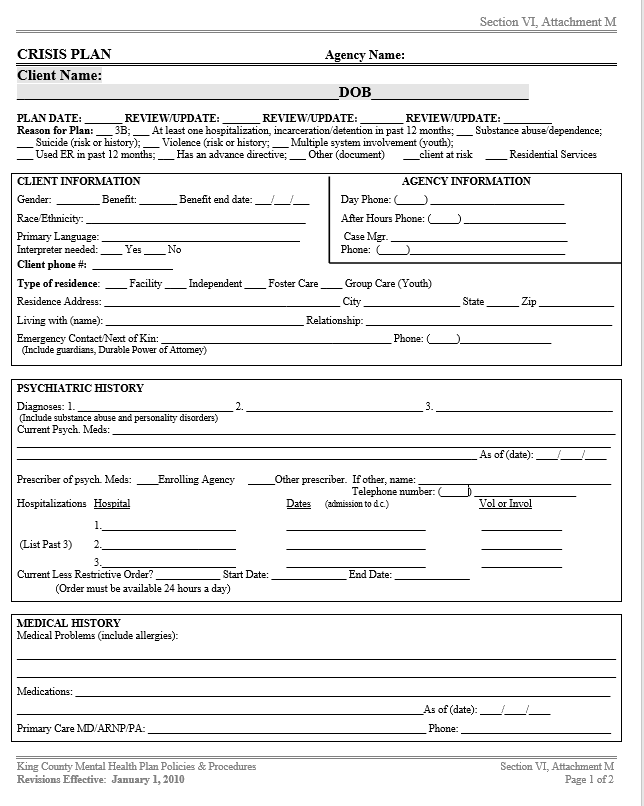 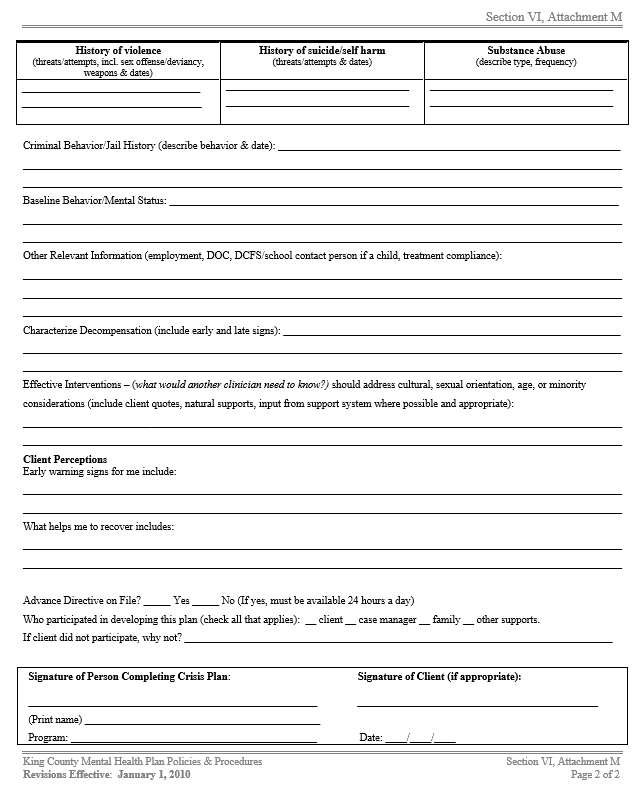 Medicaid Client ChecklistCity of Seattle Client ChecklistGive to client for future referenceName: Profiler ID: DOB: Date of Request for Service: Date First Intake Offered: Date of Routine Appt. Offered: Assigned Clinician:  Personal InformationPersonal InformationPersonal InformationPersonal InformationPersonal InformationPersonal InformationPersonal InformationPersonal InformationPersonal InformationPersonal InformationPersonal InformationPersonal InformationPersonal InformationPersonal InformationFull Name: Full Name: Address:Address:Street:                                                 Apt:Street:                                                 Apt:Street:                                                 Apt:Street:                                                 Apt:Street:                                                 Apt:Street:                                                 Apt:City:City:City:City:State:Zip Code:County:County:Telephone Number: Telephone Number: Date of Birth:Date of Birth:Preferred Name:Pronoun:Preferred Name:Pronoun:DemographicsDemographicsDemographicsDemographicsDemographicsDemographicsDemographicsDemographicsDemographicsDemographicsDemographicsDemographicsDemographicsDemographicsDemographicsCountry of Origin:USAAfrica     East     South     West     NorthChina, Hong KongEurope, Balkan CountryRussia-Former USSR CountryIndiaJapanKoreaSouth AmericaLatin AmericaUSAAfrica     East     South     West     NorthChina, Hong KongEurope, Balkan CountryRussia-Former USSR CountryIndiaJapanKoreaSouth AmericaLatin AmericaUSAAfrica     East     South     West     NorthChina, Hong KongEurope, Balkan CountryRussia-Former USSR CountryIndiaJapanKoreaSouth AmericaLatin AmericaUSAAfrica     East     South     West     NorthChina, Hong KongEurope, Balkan CountryRussia-Former USSR CountryIndiaJapanKoreaSouth AmericaLatin AmericaUSAAfrica     East     South     West     NorthChina, Hong KongEurope, Balkan CountryRussia-Former USSR CountryIndiaJapanKoreaSouth AmericaLatin AmericaUSAAfrica     East     South     West     NorthChina, Hong KongEurope, Balkan CountryRussia-Former USSR CountryIndiaJapanKoreaSouth AmericaLatin AmericaMiddle EastPacific IslandsPhilippinesSouth East AsiaCanadaMexicoIraqIranSaudi ArabiaOther          Specify  ______________________Middle EastPacific IslandsPhilippinesSouth East AsiaCanadaMexicoIraqIranSaudi ArabiaOther          Specify  ______________________Middle EastPacific IslandsPhilippinesSouth East AsiaCanadaMexicoIraqIranSaudi ArabiaOther          Specify  ______________________Middle EastPacific IslandsPhilippinesSouth East AsiaCanadaMexicoIraqIranSaudi ArabiaOther          Specify  ______________________Middle EastPacific IslandsPhilippinesSouth East AsiaCanadaMexicoIraqIranSaudi ArabiaOther          Specify  ______________________Middle EastPacific IslandsPhilippinesSouth East AsiaCanadaMexicoIraqIranSaudi ArabiaOther          Specify  ______________________Middle EastPacific IslandsPhilippinesSouth East AsiaCanadaMexicoIraqIranSaudi ArabiaOther          Specify  ______________________Middle EastPacific IslandsPhilippinesSouth East AsiaCanadaMexicoIraqIranSaudi ArabiaOther          Specify  ______________________Citizenship:US  CitizenUS  CitizenUS  CitizenUS  CitizenUS  CitizenUS  CitizenNot US CitizenNot US CitizenNot US CitizenNot US CitizenNot US CitizenNot US CitizenNot US CitizenNot US CitizenEmployment Status:Employed Full Time (35+ hours)Employed Part Time (20-34 hours)Employed Part Time (Less than 20 hours)Employed in a non-competitive jobNot in Labor Force: HomemakerEmployed Full Time (35+ hours)Employed Part Time (20-34 hours)Employed Part Time (Less than 20 hours)Employed in a non-competitive jobNot in Labor Force: HomemakerEmployed Full Time (35+ hours)Employed Part Time (20-34 hours)Employed Part Time (Less than 20 hours)Employed in a non-competitive jobNot in Labor Force: HomemakerEmployed Full Time (35+ hours)Employed Part Time (20-34 hours)Employed Part Time (Less than 20 hours)Employed in a non-competitive jobNot in Labor Force: HomemakerEmployed Full Time (35+ hours)Employed Part Time (20-34 hours)Employed Part Time (Less than 20 hours)Employed in a non-competitive jobNot in Labor Force: HomemakerEmployed Full Time (35+ hours)Employed Part Time (20-34 hours)Employed Part Time (Less than 20 hours)Employed in a non-competitive jobNot in Labor Force: HomemakerNot in Labor Force: StudentNot in Labor Force: RetiredNot in Labor Force: DisabledNot in Labor Force: Other reported classification (e.g. volunteer) UnemployedNot in Labor Force: StudentNot in Labor Force: RetiredNot in Labor Force: DisabledNot in Labor Force: Other reported classification (e.g. volunteer) UnemployedNot in Labor Force: StudentNot in Labor Force: RetiredNot in Labor Force: DisabledNot in Labor Force: Other reported classification (e.g. volunteer) UnemployedNot in Labor Force: StudentNot in Labor Force: RetiredNot in Labor Force: DisabledNot in Labor Force: Other reported classification (e.g. volunteer) UnemployedNot in Labor Force: StudentNot in Labor Force: RetiredNot in Labor Force: DisabledNot in Labor Force: Other reported classification (e.g. volunteer) UnemployedNot in Labor Force: StudentNot in Labor Force: RetiredNot in Labor Force: DisabledNot in Labor Force: Other reported classification (e.g. volunteer) UnemployedNot in Labor Force: StudentNot in Labor Force: RetiredNot in Labor Force: DisabledNot in Labor Force: Other reported classification (e.g. volunteer) UnemployedNot in Labor Force: StudentNot in Labor Force: RetiredNot in Labor Force: DisabledNot in Labor Force: Other reported classification (e.g. volunteer) UnemployedGender:MaleFemaleTransgenderMaleFemaleTransgenderMaleFemaleTransgenderMaleFemaleTransgenderMaleFemaleTransgenderMaleFemaleTransgenderOther Gender Not Listed            Specify: _____________________Non-binaryOther Gender Not Listed            Specify: _____________________Non-binaryOther Gender Not Listed            Specify: _____________________Non-binaryOther Gender Not Listed            Specify: _____________________Non-binaryOther Gender Not Listed            Specify: _____________________Non-binaryOther Gender Not Listed            Specify: _____________________Non-binaryOther Gender Not Listed            Specify: _____________________Non-binaryOther Gender Not Listed            Specify: _____________________Non-binaryVeteran Status:Served in the U.S. militaryServed in the U.S. militaryServed in the U.S. militaryServed in the U.S. militaryServed in the U.S. militaryServed in the U.S. militaryHas never served in the U.S. militaryHas never served in the U.S. militaryHas never served in the U.S. militaryHas never served in the U.S. militaryHas never served in the U.S. militaryHas never served in the U.S. militaryHas never served in the U.S. militaryHas never served in the U.S. militaryVeteran Family Status:Dependent child of a person who served in the U.S. militarySpouse or domestic partner of a person who served in the U.S. militaryDependent child of a person who served in the U.S. militarySpouse or domestic partner of a person who served in the U.S. militaryDependent child of a person who served in the U.S. militarySpouse or domestic partner of a person who served in the U.S. militaryDependent child of a person who served in the U.S. militarySpouse or domestic partner of a person who served in the U.S. militaryDependent child of a person who served in the U.S. militarySpouse or domestic partner of a person who served in the U.S. militaryDependent child of a person who served in the U.S. militarySpouse or domestic partner of a person who served in the U.S. militaryNeither the dependent child, nor the spouse or domestic partner of a person who served in the U.S. militaryNeither the dependent child, nor the spouse or domestic partner of a person who served in the U.S. militaryNeither the dependent child, nor the spouse or domestic partner of a person who served in the U.S. militaryNeither the dependent child, nor the spouse or domestic partner of a person who served in the U.S. militaryNeither the dependent child, nor the spouse or domestic partner of a person who served in the U.S. militaryNeither the dependent child, nor the spouse or domestic partner of a person who served in the U.S. militaryNeither the dependent child, nor the spouse or domestic partner of a person who served in the U.S. militaryNeither the dependent child, nor the spouse or domestic partner of a person who served in the U.S. militarySmoking Status:Current SmokerCurrent SmokerCurrent SmokerFormer SmokerFormer SmokerFormer SmokerFormer SmokerFormer SmokerNever SmokedNever SmokedNever SmokedNever SmokedNever SmokedNever SmokedRelationship StatusSingleMarriedSeparatedSingleMarriedSeparatedSingleMarriedSeparatedSingleMarriedSeparatedSingleMarriedSeparatedSingleMarriedSeparatedWidowedDomestic PartnerDivorcedWidowedDomestic PartnerDivorcedWidowedDomestic PartnerDivorcedWidowedDomestic PartnerDivorcedWidowedDomestic PartnerDivorcedWidowedDomestic PartnerDivorcedWidowedDomestic PartnerDivorcedWidowedDomestic PartnerDivorcedSexual OrientationHeterosexual  Gay/Lesbian/Queer/Homosexual Bisexual           Heterosexual  Gay/Lesbian/Queer/Homosexual Bisexual           Heterosexual  Gay/Lesbian/Queer/Homosexual Bisexual           Heterosexual  Gay/Lesbian/Queer/Homosexual Bisexual           Heterosexual  Gay/Lesbian/Queer/Homosexual Bisexual           Heterosexual  Gay/Lesbian/Queer/Homosexual Bisexual           QuestioningChoosing not to disclose    Other ___________________________QuestioningChoosing not to disclose    Other ___________________________QuestioningChoosing not to disclose    Other ___________________________QuestioningChoosing not to disclose    Other ___________________________QuestioningChoosing not to disclose    Other ___________________________QuestioningChoosing not to disclose    Other ___________________________QuestioningChoosing not to disclose    Other ___________________________QuestioningChoosing not to disclose    Other ___________________________Pregnant?NoNoNoYesYesYesYesYesN/A	N/A	N/A	N/A	N/A	N/A	Primary LanguageEnglishKoreanVietnameseLaotianCambodianMandarinAmerican Sign LanguageCantoneseHungarianRussianRomanianPolishGreekTigrignaAmharicFinnishEnglishKoreanVietnameseLaotianCambodianMandarinAmerican Sign LanguageCantoneseHungarianRussianRomanianPolishGreekTigrignaAmharicFinnishEnglishKoreanVietnameseLaotianCambodianMandarinAmerican Sign LanguageCantoneseHungarianRussianRomanianPolishGreekTigrignaAmharicFinnishEnglishKoreanVietnameseLaotianCambodianMandarinAmerican Sign LanguageCantoneseHungarianRussianRomanianPolishGreekTigrignaAmharicFinnishFarsiCzechMien (Laotian)Yakima/Native AmericanPuyallup/Native AmericanThaiPortuguese                                                  Hmong (Laotian)SamoanIlocanoTagalogFrenchJapaneseGermanNative American DialectOther Filipino DialectFarsiCzechMien (Laotian)Yakima/Native AmericanPuyallup/Native AmericanThaiPortuguese                                                  Hmong (Laotian)SamoanIlocanoTagalogFrenchJapaneseGermanNative American DialectOther Filipino DialectFarsiCzechMien (Laotian)Yakima/Native AmericanPuyallup/Native AmericanThaiPortuguese                                                  Hmong (Laotian)SamoanIlocanoTagalogFrenchJapaneseGermanNative American DialectOther Filipino DialectFarsiCzechMien (Laotian)Yakima/Native AmericanPuyallup/Native AmericanThaiPortuguese                                                  Hmong (Laotian)SamoanIlocanoTagalogFrenchJapaneseGermanNative American DialectOther Filipino DialectFarsiCzechMien (Laotian)Yakima/Native AmericanPuyallup/Native AmericanThaiPortuguese                                                  Hmong (Laotian)SamoanIlocanoTagalogFrenchJapaneseGermanNative American DialectOther Filipino DialectOther AsianOther LanguageArabicChineseDutchGujaratiHindiLakota/SiouxLimited EnglishMalaysianMarathiNorwegianSpanish/MexicanUkrainianItalianOther AsianOther LanguageArabicChineseDutchGujaratiHindiLakota/SiouxLimited EnglishMalaysianMarathiNorwegianSpanish/MexicanUkrainianItalianOther AsianOther LanguageArabicChineseDutchGujaratiHindiLakota/SiouxLimited EnglishMalaysianMarathiNorwegianSpanish/MexicanUkrainianItalianOther AsianOther LanguageArabicChineseDutchGujaratiHindiLakota/SiouxLimited EnglishMalaysianMarathiNorwegianSpanish/MexicanUkrainianItalianOther AsianOther LanguageArabicChineseDutchGujaratiHindiLakota/SiouxLimited EnglishMalaysianMarathiNorwegianSpanish/MexicanUkrainianItalianInterpreter Required?No –  does not require an interpreterNo –  does not require an interpreterNo –  does not require an interpreterNo –  does not require an interpreterNo –  does not require an interpreterNo –  does not require an interpreterYes – requires an interpreterYes – requires an interpreterYes – requires an interpreterYes – requires an interpreterYes – requires an interpreterYes – requires an interpreterYes – requires an interpreterYes – requires an interpreterEducation Status:Full-time educationFull-time educationFull-time educationFull-time educationPart-time educationPart-time educationPart-time educationPart-time educationPart-time educationNot in educational activitiesNot in educational activitiesNot in educational activitiesNot in educational activitiesNot in educational activitiesHighest Degree Completed:None      Specify # of grades completed _______High SchoolGEDAssociateNone      Specify # of grades completed _______High SchoolGEDAssociateNone      Specify # of grades completed _______High SchoolGEDAssociateNone      Specify # of grades completed _______High SchoolGEDAssociateNone      Specify # of grades completed _______High SchoolGEDAssociateNone      Specify # of grades completed _______High SchoolGEDAssociateBachelorsMastersPhD/Doctoral Level DegreeOther:  ______________________BachelorsMastersPhD/Doctoral Level DegreeOther:  ______________________BachelorsMastersPhD/Doctoral Level DegreeOther:  ______________________BachelorsMastersPhD/Doctoral Level DegreeOther:  ______________________BachelorsMastersPhD/Doctoral Level DegreeOther:  ______________________BachelorsMastersPhD/Doctoral Level DegreeOther:  ______________________BachelorsMastersPhD/Doctoral Level DegreeOther:  ______________________BachelorsMastersPhD/Doctoral Level DegreeOther:  ______________________Religion:Christian ProtestantAtheist/AgnosticMuslimChristian ProtestantAtheist/AgnosticMuslimJewishWicca/PaganScientologistLutheranJewishWicca/PaganScientologistLutheranJewishWicca/PaganScientologistLutheranNative AmericanPentecostalHare KrishnaMormonNative AmericanPentecostalHare KrishnaMormonNative AmericanPentecostalHare KrishnaMormonNative AmericanPentecostalHare KrishnaMormonNative AmericanPentecostalHare KrishnaMormonCatholicBuddhistNon-DenominationalHinduOther____________CatholicBuddhistNon-DenominationalHinduOther____________CatholicBuddhistNon-DenominationalHinduOther____________CatholicBuddhistNon-DenominationalHinduOther____________Hispanic Origin:CubanMexican/Mexican American/Chicano   Puerto RicanCubanMexican/Mexican American/Chicano   Puerto RicanCubanMexican/Mexican American/Chicano   Puerto RicanCubanMexican/Mexican American/Chicano   Puerto RicanCubanMexican/Mexican American/Chicano   Puerto RicanOther Spanish/HispanicNot Spanish HispanicUnknownOther Spanish/HispanicNot Spanish HispanicUnknownOther Spanish/HispanicNot Spanish HispanicUnknownOther Spanish/HispanicNot Spanish HispanicUnknownOther Spanish/HispanicNot Spanish HispanicUnknownOther Spanish/HispanicNot Spanish HispanicUnknownOther Spanish/HispanicNot Spanish HispanicUnknownOther Spanish/HispanicNot Spanish HispanicUnknownOther Spanish/HispanicNot Spanish HispanicUnknownEthnicity/Race:AfricanAsian IndianCambodianEskimo/AlaskanFijianGuamanian/ChamorroHmongIraqiKoreanLametLaotianMiddle EasternMixed Ethnic IdentityNorth VietnameseAfricanAsian IndianCambodianEskimo/AlaskanFijianGuamanian/ChamorroHmongIraqiKoreanLametLaotianMiddle EasternMixed Ethnic IdentityNorth VietnameseAfricanAsian IndianCambodianEskimo/AlaskanFijianGuamanian/ChamorroHmongIraqiKoreanLametLaotianMiddle EasternMixed Ethnic IdentityNorth VietnameseAfricanAsian IndianCambodianEskimo/AlaskanFijianGuamanian/ChamorroHmongIraqiKoreanLametLaotianMiddle EasternMixed Ethnic IdentityNorth VietnameseOther Pacific IslanderDon’t want to answerSamoanSouth VietnameseThai/Thai DamUnknownAleutBlack/African AmericanChineseEthiopianFilipinoHawaiianIranianJapaneseOther Pacific IslanderDon’t want to answerSamoanSouth VietnameseThai/Thai DamUnknownAleutBlack/African AmericanChineseEthiopianFilipinoHawaiianIranianJapaneseOther Pacific IslanderDon’t want to answerSamoanSouth VietnameseThai/Thai DamUnknownAleutBlack/African AmericanChineseEthiopianFilipinoHawaiianIranianJapaneseOther Pacific IslanderDon’t want to answerSamoanSouth VietnameseThai/Thai DamUnknownAleutBlack/African AmericanChineseEthiopianFilipinoHawaiianIranianJapaneseOther Pacific IslanderDon’t want to answerSamoanSouth VietnameseThai/Thai DamUnknownAleutBlack/African AmericanChineseEthiopianFilipinoHawaiianIranianJapaneseLahuLaolueMandarinMienNative AmericanOther AsianOther Ethnic IdentityRussianSomaliSpanish/Hispanic/MexicanTibetanWhite/European AmericanLahuLaolueMandarinMienNative AmericanOther AsianOther Ethnic IdentityRussianSomaliSpanish/Hispanic/MexicanTibetanWhite/European AmericanLahuLaolueMandarinMienNative AmericanOther AsianOther Ethnic IdentityRussianSomaliSpanish/Hispanic/MexicanTibetanWhite/European AmericanLahuLaolueMandarinMienNative AmericanOther AsianOther Ethnic IdentityRussianSomaliSpanish/Hispanic/MexicanTibetanWhite/European AmericanLahuLaolueMandarinMienNative AmericanOther AsianOther Ethnic IdentityRussianSomaliSpanish/Hispanic/MexicanTibetanWhite/European AmericanWhat type of Residence Housing do You Currently Live In?Independent Housing (Lease/Rent)Personal Residence (Own Home)Adult Family HomeFoster Care (Children)Long Term Adaptive CareCongregate Care FacilityGroup Home (Children)Long Term Rehab – LTRJail/PrisonPsychiatric InpatientHomeless ShelterIndependent Housing (Lease/Rent)Personal Residence (Own Home)Adult Family HomeFoster Care (Children)Long Term Adaptive CareCongregate Care FacilityGroup Home (Children)Long Term Rehab – LTRJail/PrisonPsychiatric InpatientHomeless ShelterIndependent Housing (Lease/Rent)Personal Residence (Own Home)Adult Family HomeFoster Care (Children)Long Term Adaptive CareCongregate Care FacilityGroup Home (Children)Long Term Rehab – LTRJail/PrisonPsychiatric InpatientHomeless ShelterDrug-Free Shared/Transitional HousingHospital/Other Institution No Stable ArrangementNot CollectedOn the StreetPre-Release CenterSingle Room OccupancyStudent ResidenceWork  Release CenterResidential Alcohol/Drug FacilityControlled EnvironmentDrug-Free Shared/Transitional HousingHospital/Other Institution No Stable ArrangementNot CollectedOn the StreetPre-Release CenterSingle Room OccupancyStudent ResidenceWork  Release CenterResidential Alcohol/Drug FacilityControlled EnvironmentDrug-Free Shared/Transitional HousingHospital/Other Institution No Stable ArrangementNot CollectedOn the StreetPre-Release CenterSingle Room OccupancyStudent ResidenceWork  Release CenterResidential Alcohol/Drug FacilityControlled EnvironmentDrug-Free Shared/Transitional HousingHospital/Other Institution No Stable ArrangementNot CollectedOn the StreetPre-Release CenterSingle Room OccupancyStudent ResidenceWork  Release CenterResidential Alcohol/Drug FacilityControlled EnvironmentDrug-Free Shared/Transitional HousingHospital/Other Institution No Stable ArrangementNot CollectedOn the StreetPre-Release CenterSingle Room OccupancyStudent ResidenceWork  Release CenterResidential Alcohol/Drug FacilityControlled EnvironmentSupported Housing*If one of the residential facilities listed below:
Agape Outreach, Cascade Hall, Keystone, Summit Inn, Avondale House, Chartley House, Linden Lea Lodge, The Inn,Benson Heights, El Rey,Mercer Inn, Stillwater,
Spring Manor, Highwest Residence, Northlake CCF,Transitional Resources.Supported Housing*If one of the residential facilities listed below:
Agape Outreach, Cascade Hall, Keystone, Summit Inn, Avondale House, Chartley House, Linden Lea Lodge, The Inn,Benson Heights, El Rey,Mercer Inn, Stillwater,
Spring Manor, Highwest Residence, Northlake CCF,Transitional Resources.Supported Housing*If one of the residential facilities listed below:
Agape Outreach, Cascade Hall, Keystone, Summit Inn, Avondale House, Chartley House, Linden Lea Lodge, The Inn,Benson Heights, El Rey,Mercer Inn, Stillwater,
Spring Manor, Highwest Residence, Northlake CCF,Transitional Resources.Supported Housing*If one of the residential facilities listed below:
Agape Outreach, Cascade Hall, Keystone, Summit Inn, Avondale House, Chartley House, Linden Lea Lodge, The Inn,Benson Heights, El Rey,Mercer Inn, Stillwater,
Spring Manor, Highwest Residence, Northlake CCF,Transitional Resources.Supported Housing*If one of the residential facilities listed below:
Agape Outreach, Cascade Hall, Keystone, Summit Inn, Avondale House, Chartley House, Linden Lea Lodge, The Inn,Benson Heights, El Rey,Mercer Inn, Stillwater,
Spring Manor, Highwest Residence, Northlake CCF,Transitional Resources.Supported Housing*If one of the residential facilities listed below:
Agape Outreach, Cascade Hall, Keystone, Summit Inn, Avondale House, Chartley House, Linden Lea Lodge, The Inn,Benson Heights, El Rey,Mercer Inn, Stillwater,
Spring Manor, Highwest Residence, Northlake CCF,Transitional Resources.Who Do You Live With?AloneWith parents, or with childrenWith RoommatesWith children/aloneWith other family membersAloneWith parents, or with childrenWith RoommatesWith children/aloneWith other family membersAloneWith parents, or with childrenWith RoommatesWith children/aloneWith other family membersAloneWith parents, or with childrenWith RoommatesWith children/aloneWith other family membersAloneWith parents, or with childrenWith RoommatesWith children/aloneWith other family membersWith spouse/partner with childrenWith friendsWith spouse/partner no childrenFoster parents/group homeWith spouse/partner with childrenWith friendsWith spouse/partner no childrenFoster parents/group homeWith spouse/partner with childrenWith friendsWith spouse/partner no childrenFoster parents/group homeWith spouse/partner with childrenWith friendsWith spouse/partner no childrenFoster parents/group homeWith spouse/partner with childrenWith friendsWith spouse/partner no childrenFoster parents/group homeWith spouse/partner with childrenWith friendsWith spouse/partner no childrenFoster parents/group homeWith spouse/partner with childrenWith friendsWith spouse/partner no childrenFoster parents/group homeWith spouse/partner with childrenWith friendsWith spouse/partner no childrenFoster parents/group homeWith spouse/partner with childrenWith friendsWith spouse/partner no childrenFoster parents/group homeFamily Size:__________________________________________________________________________________________________________________________________________DOB of Youngest Child in the Home: __________________________________________________________________________________________________________________________________________Current Legal Status:NoneAwaiting ChargesAwaiting TrialChild Custody IssueConvicted, Awaiting SentenceCPS Court InvolvedDiversionDrug Court-AdultDrug Court-JuvenileNoneAwaiting ChargesAwaiting TrialChild Custody IssueConvicted, Awaiting SentenceCPS Court InvolvedDiversionDrug Court-AdultDrug Court-JuvenileNoneAwaiting ChargesAwaiting TrialChild Custody IssueConvicted, Awaiting SentenceCPS Court InvolvedDiversionDrug Court-AdultDrug Court-JuvenileNoneAwaiting ChargesAwaiting TrialChild Custody IssueConvicted, Awaiting SentenceCPS Court InvolvedDiversionDrug Court-AdultDrug Court-JuvenileNoneAwaiting ChargesAwaiting TrialChild Custody IssueConvicted, Awaiting SentenceCPS Court InvolvedDiversionDrug Court-AdultDrug Court-JuvenileIn other Supervised ProgramIncarcerated-Post ConvictionIncarcerated-Pre TrialOn Probation/ParoleOn TrialDUI Deferred ProsecutionLeast Restrictive OrderJuvenile DetentionOther  _________________________In other Supervised ProgramIncarcerated-Post ConvictionIncarcerated-Pre TrialOn Probation/ParoleOn TrialDUI Deferred ProsecutionLeast Restrictive OrderJuvenile DetentionOther  _________________________In other Supervised ProgramIncarcerated-Post ConvictionIncarcerated-Pre TrialOn Probation/ParoleOn TrialDUI Deferred ProsecutionLeast Restrictive OrderJuvenile DetentionOther  _________________________In other Supervised ProgramIncarcerated-Post ConvictionIncarcerated-Pre TrialOn Probation/ParoleOn TrialDUI Deferred ProsecutionLeast Restrictive OrderJuvenile DetentionOther  _________________________In other Supervised ProgramIncarcerated-Post ConvictionIncarcerated-Pre TrialOn Probation/ParoleOn TrialDUI Deferred ProsecutionLeast Restrictive OrderJuvenile DetentionOther  _________________________In other Supervised ProgramIncarcerated-Post ConvictionIncarcerated-Pre TrialOn Probation/ParoleOn TrialDUI Deferred ProsecutionLeast Restrictive OrderJuvenile DetentionOther  _________________________In other Supervised ProgramIncarcerated-Post ConvictionIncarcerated-Pre TrialOn Probation/ParoleOn TrialDUI Deferred ProsecutionLeast Restrictive OrderJuvenile DetentionOther  _________________________In other Supervised ProgramIncarcerated-Post ConvictionIncarcerated-Pre TrialOn Probation/ParoleOn TrialDUI Deferred ProsecutionLeast Restrictive OrderJuvenile DetentionOther  _________________________In other Supervised ProgramIncarcerated-Post ConvictionIncarcerated-Pre TrialOn Probation/ParoleOn TrialDUI Deferred ProsecutionLeast Restrictive OrderJuvenile DetentionOther  _________________________HIPAA CONSENT TO LEAVE MESSAGEHIPAA CONSENT TO LEAVE MESSAGEHIPAA CONSENT TO LEAVE MESSAGEHIPAA CONSENT TO LEAVE MESSAGEHIPAA CONSENT TO LEAVE MESSAGEHIPAA CONSENT TO LEAVE MESSAGEHIPAA CONSENT TO LEAVE MESSAGEHIPAA CONSENT TO LEAVE MESSAGEHIPAA CONSENT TO LEAVE MESSAGEHIPAA CONSENT TO LEAVE MESSAGEPatient NamePatient NameProfiler IDProfiler IDTelephone/Cellular PhoneTelephone/Cellular PhoneTelephone/Cellular PhoneTelephone/Cellular PhoneTelephone/Cellular PhoneTelephone/Cellular PhoneTelephone/Cellular PhoneTelephone/Cellular PhoneTelephone/Cellular PhoneTelephone/Cellular PhoneI hereby give my consent for Therapeutic Health Services to call me by phone at the number(s) provided below and to leave HIPAA compliant voice messages on the number(s) below. These messages may be a reminder for upcoming appointment date(s) and time, notification of need to schedule an appointment, or other message regarding care provided to me by Therapeutic Health Services. I have requested that Therapeutic Health Services communicate with me via the method listed above. I acknowledge THS does not have any obligation to provide any messages or updates to me via the communication methods listed above or by any other means in connection with appointment reminders or any other information.I hereby give my consent for Therapeutic Health Services to call me by phone at the number(s) provided below and to leave HIPAA compliant voice messages on the number(s) below. These messages may be a reminder for upcoming appointment date(s) and time, notification of need to schedule an appointment, or other message regarding care provided to me by Therapeutic Health Services. I have requested that Therapeutic Health Services communicate with me via the method listed above. I acknowledge THS does not have any obligation to provide any messages or updates to me via the communication methods listed above or by any other means in connection with appointment reminders or any other information.I hereby give my consent for Therapeutic Health Services to call me by phone at the number(s) provided below and to leave HIPAA compliant voice messages on the number(s) below. These messages may be a reminder for upcoming appointment date(s) and time, notification of need to schedule an appointment, or other message regarding care provided to me by Therapeutic Health Services. I have requested that Therapeutic Health Services communicate with me via the method listed above. I acknowledge THS does not have any obligation to provide any messages or updates to me via the communication methods listed above or by any other means in connection with appointment reminders or any other information.I hereby give my consent for Therapeutic Health Services to call me by phone at the number(s) provided below and to leave HIPAA compliant voice messages on the number(s) below. These messages may be a reminder for upcoming appointment date(s) and time, notification of need to schedule an appointment, or other message regarding care provided to me by Therapeutic Health Services. I have requested that Therapeutic Health Services communicate with me via the method listed above. I acknowledge THS does not have any obligation to provide any messages or updates to me via the communication methods listed above or by any other means in connection with appointment reminders or any other information.I hereby give my consent for Therapeutic Health Services to call me by phone at the number(s) provided below and to leave HIPAA compliant voice messages on the number(s) below. These messages may be a reminder for upcoming appointment date(s) and time, notification of need to schedule an appointment, or other message regarding care provided to me by Therapeutic Health Services. I have requested that Therapeutic Health Services communicate with me via the method listed above. I acknowledge THS does not have any obligation to provide any messages or updates to me via the communication methods listed above or by any other means in connection with appointment reminders or any other information.I hereby give my consent for Therapeutic Health Services to call me by phone at the number(s) provided below and to leave HIPAA compliant voice messages on the number(s) below. These messages may be a reminder for upcoming appointment date(s) and time, notification of need to schedule an appointment, or other message regarding care provided to me by Therapeutic Health Services. I have requested that Therapeutic Health Services communicate with me via the method listed above. I acknowledge THS does not have any obligation to provide any messages or updates to me via the communication methods listed above or by any other means in connection with appointment reminders or any other information.I hereby give my consent for Therapeutic Health Services to call me by phone at the number(s) provided below and to leave HIPAA compliant voice messages on the number(s) below. These messages may be a reminder for upcoming appointment date(s) and time, notification of need to schedule an appointment, or other message regarding care provided to me by Therapeutic Health Services. I have requested that Therapeutic Health Services communicate with me via the method listed above. I acknowledge THS does not have any obligation to provide any messages or updates to me via the communication methods listed above or by any other means in connection with appointment reminders or any other information.I hereby give my consent for Therapeutic Health Services to call me by phone at the number(s) provided below and to leave HIPAA compliant voice messages on the number(s) below. These messages may be a reminder for upcoming appointment date(s) and time, notification of need to schedule an appointment, or other message regarding care provided to me by Therapeutic Health Services. I have requested that Therapeutic Health Services communicate with me via the method listed above. I acknowledge THS does not have any obligation to provide any messages or updates to me via the communication methods listed above or by any other means in connection with appointment reminders or any other information.I hereby give my consent for Therapeutic Health Services to call me by phone at the number(s) provided below and to leave HIPAA compliant voice messages on the number(s) below. These messages may be a reminder for upcoming appointment date(s) and time, notification of need to schedule an appointment, or other message regarding care provided to me by Therapeutic Health Services. I have requested that Therapeutic Health Services communicate with me via the method listed above. I acknowledge THS does not have any obligation to provide any messages or updates to me via the communication methods listed above or by any other means in connection with appointment reminders or any other information.I hereby give my consent for Therapeutic Health Services to call me by phone at the number(s) provided below and to leave HIPAA compliant voice messages on the number(s) below. These messages may be a reminder for upcoming appointment date(s) and time, notification of need to schedule an appointment, or other message regarding care provided to me by Therapeutic Health Services. I have requested that Therapeutic Health Services communicate with me via the method listed above. I acknowledge THS does not have any obligation to provide any messages or updates to me via the communication methods listed above or by any other means in connection with appointment reminders or any other information.Approved Numbers to Leave Voice MessagesApproved Numbers to Leave Voice MessagesApproved Numbers to Leave Voice MessagesApproved Numbers to Leave Voice MessagesApproved Numbers to Leave Voice MessagesApproved Numbers to Leave Voice MessagesApproved Numbers to Leave Voice MessagesApproved Numbers to Leave Voice MessagesApproved Numbers to Leave Voice MessagesApproved Numbers to Leave Voice MessagesType of ContactType of ContactNumberNumberPriorityPriorityPriorityType of MessageType of MessageType of MessageCell:Cell: Call First Call Last Call First Call Last Call First Call Last Name & Number Detailed Message Name & Number Detailed Message Name & Number Detailed MessageHome:Home: Call First Call Second Call First Call Second Call First Call Second Name & Number Detailed Message Name & Number Detailed Message Name & Number Detailed MessageEmergency Contact:Emergency Contact:Name:Number:Name:Number: ROI on File Emergency Contact Only ROI on File Emergency Contact Only ROI on File Emergency Contact Only Name & Number Detailed Message Name & Number Detailed Message Name & Number Detailed MessageApproved 3rd PartiesApproved 3rd PartiesApproved 3rd PartiesApproved 3rd PartiesApproved 3rd PartiesApproved 3rd PartiesApproved 3rd PartiesApproved 3rd PartiesApproved 3rd PartiesApproved 3rd PartiesIn addition to the above, THS may communicate with the following persons regarding my mental health treatmentIn addition to the above, THS may communicate with the following persons regarding my mental health treatmentIn addition to the above, THS may communicate with the following persons regarding my mental health treatmentIn addition to the above, THS may communicate with the following persons regarding my mental health treatmentIn addition to the above, THS may communicate with the following persons regarding my mental health treatmentIn addition to the above, THS may communicate with the following persons regarding my mental health treatmentIn addition to the above, THS may communicate with the following persons regarding my mental health treatmentIn addition to the above, THS may communicate with the following persons regarding my mental health treatmentIn addition to the above, THS may communicate with the following persons regarding my mental health treatmentIn addition to the above, THS may communicate with the following persons regarding my mental health treatmentName/RelationshipNumberNumberType of CommunicationType of CommunicationType of MessageType of MessageType of MessageType of MessageROI on File Written  Phone Written  Phone Name & Number Detailed Message Name & Number Detailed Message Name & Number Detailed Message Name & Number Detailed Message Yes No Written  Phone Written  Phone Name & Number Detailed Message Name & Number Detailed Message Name & Number Detailed Message Name & Number Detailed Message Yes No Written  Phone Written  Phone Name & Number Detailed Message Name & Number Detailed Message Name & Number Detailed Message Name & Number Detailed Message Yes No Written  Phone Written  Phone Name & Number Detailed Message Name & Number Detailed Message Name & Number Detailed Message Name & Number Detailed Message Yes NoALL participants have the right to change their minds and have these services stopped. If you no longer wish to receive these messages as set forth above, please notify you assigned counselor in writing. If you change your cellular number or home number provided above, please inform us so we can update our records. ALL participants have the right to change their minds and have these services stopped. If you no longer wish to receive these messages as set forth above, please notify you assigned counselor in writing. If you change your cellular number or home number provided above, please inform us so we can update our records. ALL participants have the right to change their minds and have these services stopped. If you no longer wish to receive these messages as set forth above, please notify you assigned counselor in writing. If you change your cellular number or home number provided above, please inform us so we can update our records. ALL participants have the right to change their minds and have these services stopped. If you no longer wish to receive these messages as set forth above, please notify you assigned counselor in writing. If you change your cellular number or home number provided above, please inform us so we can update our records. ALL participants have the right to change their minds and have these services stopped. If you no longer wish to receive these messages as set forth above, please notify you assigned counselor in writing. If you change your cellular number or home number provided above, please inform us so we can update our records. ALL participants have the right to change their minds and have these services stopped. If you no longer wish to receive these messages as set forth above, please notify you assigned counselor in writing. If you change your cellular number or home number provided above, please inform us so we can update our records. ALL participants have the right to change their minds and have these services stopped. If you no longer wish to receive these messages as set forth above, please notify you assigned counselor in writing. If you change your cellular number or home number provided above, please inform us so we can update our records. ALL participants have the right to change their minds and have these services stopped. If you no longer wish to receive these messages as set forth above, please notify you assigned counselor in writing. If you change your cellular number or home number provided above, please inform us so we can update our records. ALL participants have the right to change their minds and have these services stopped. If you no longer wish to receive these messages as set forth above, please notify you assigned counselor in writing. If you change your cellular number or home number provided above, please inform us so we can update our records. ALL participants have the right to change their minds and have these services stopped. If you no longer wish to receive these messages as set forth above, please notify you assigned counselor in writing. If you change your cellular number or home number provided above, please inform us so we can update our records. Participant Signature:Participant Signature:Participant Signature:Clinician Signature:Clinician Signature:Clinician Signature:Date: Date: Date: Printed Name (Client):Signature:Date:Printed Name (Guardian):Signature:Date:Printed Name (Witness):Signature:Date:Participant Signature: Date:Participant Signature: Date:Parent/Guardian Signature: (participants age 12 & under):Date:GAIN-SS (Self-Report) Completed by ConsumerGAIN-SS (Self-Report) Completed by ConsumerGAIN-SS (Self-Report) Completed by ConsumerGAIN-SS (Self-Report) Completed by ConsumerBy answering the questions in this checklist, you will help your treatment provider understand what treatment you may need. This information will help you and your treatment provider develop the best possible plan of treatment for you. Your answers will also help to improve the mental health care in your community.Completing the checklist is optional. If you are willing to answer the questions, please tell your treatment provider and give the checklist back to you treatment provider.By answering the questions in this checklist, you will help your treatment provider understand what treatment you may need. This information will help you and your treatment provider develop the best possible plan of treatment for you. Your answers will also help to improve the mental health care in your community.Completing the checklist is optional. If you are willing to answer the questions, please tell your treatment provider and give the checklist back to you treatment provider.By answering the questions in this checklist, you will help your treatment provider understand what treatment you may need. This information will help you and your treatment provider develop the best possible plan of treatment for you. Your answers will also help to improve the mental health care in your community.Completing the checklist is optional. If you are willing to answer the questions, please tell your treatment provider and give the checklist back to you treatment provider.By answering the questions in this checklist, you will help your treatment provider understand what treatment you may need. This information will help you and your treatment provider develop the best possible plan of treatment for you. Your answers will also help to improve the mental health care in your community.Completing the checklist is optional. If you are willing to answer the questions, please tell your treatment provider and give the checklist back to you treatment provider.Global Appraisal of Individual Needs-Short Screener (GAINS-SS)Global Appraisal of Individual Needs-Short Screener (GAINS-SS)Global Appraisal of Individual Needs-Short Screener (GAINS-SS)Global Appraisal of Individual Needs-Short Screener (GAINS-SS)The following questions are about common psychological, behavioral or personal problems. These problems are considered significant when you have them for two or more weeks, when they keep coming back, when they keep you from meeting you responsibilities, or when they make you feel like you can’t go on.Please answer the question Yes or No.The following questions are about common psychological, behavioral or personal problems. These problems are considered significant when you have them for two or more weeks, when they keep coming back, when they keep you from meeting you responsibilities, or when they make you feel like you can’t go on.Please answer the question Yes or No.The following questions are about common psychological, behavioral or personal problems. These problems are considered significant when you have them for two or more weeks, when they keep coming back, when they keep you from meeting you responsibilities, or when they make you feel like you can’t go on.Please answer the question Yes or No.The following questions are about common psychological, behavioral or personal problems. These problems are considered significant when you have them for two or more weeks, when they keep coming back, when they keep you from meeting you responsibilities, or when they make you feel like you can’t go on.Please answer the question Yes or No.During the past 12 months, have you had significant problems . . . . .During the past 12 months, have you had significant problems . . . . .During the past 12 months, have you had significant problems . . . . .During the past 12 months, have you had significant problems . . . . .With feeling very trapped, lonely, sad, blue, depressed or hopeless about the futureWith feeling very trapped, lonely, sad, blue, depressed or hopeless about the future    Yes    NoWith sleep trouble, such as bad dreams, sleeping restlessly, or falling asleep during the dayWith sleep trouble, such as bad dreams, sleeping restlessly, or falling asleep during the day    Yes     No With feeling very anxious, nervous, tense, scared, panicked, or like something bad was going to happen?With feeling very anxious, nervous, tense, scared, panicked, or like something bad was going to happen?    Yes     No When something reminded you of the past, you became very distressed or upsetWhen something reminded you of the past, you became very distressed or upset    Yes     No With thinking about ending your life or committing suicideWith thinking about ending your life or committing suicide    Yes     No IDS Sub-scale Score (0-5) _________________IDS Sub-scale Score (0-5) _________________IDS Sub-scale Score (0-5) _________________IDS Sub-scale Score (0-5) _________________During the past 12 months, did you do any of the following things two or more times . . . . During the past 12 months, did you do any of the following things two or more times . . . . During the past 12 months, did you do any of the following things two or more times . . . . During the past 12 months, did you do any of the following things two or more times . . . . Lie or con to get things you wanted or to avoid having to do somethingLie or con to get things you wanted or to avoid having to do something    Yes     No Have a hard time paying attention at school, work or homeHave a hard time paying attention at school, work or home    Yes     No Have a hard time listening to instructions at school, work or homeHave a hard time listening to instructions at school, work or home    Yes     No Been a bully or threatened other peopleBeen a bully or threatened other people    Yes     No Start fights with other peopleStart fights with other people    Yes     No EDS Sub-scale Score (0-5) _________________EDS Sub-scale Score (0-5) _________________EDS Sub-scale Score (0-5) _________________EDS Sub-scale Score (0-5) _________________During the past 12 months, did you . . . . During the past 12 months, did you . . . . During the past 12 months, did you . . . . During the past 12 months, did you . . . . You use alcohol or drugs weeklyYou use alcohol or drugs weekly    Yes     No You spend a lot of time either getting alcohol or drugs, using alcohol or drugs, or feeling the effects of alcohol or drugs (high, sick)You spend a lot of time either getting alcohol or drugs, using alcohol or drugs, or feeling the effects of alcohol or drugs (high, sick)    Yes     No You keep using alcohol or drugs even though it was causing social problems, leading to fights, or getting you into trouble with other peopleYou keep using alcohol or drugs even though it was causing social problems, leading to fights, or getting you into trouble with other people    Yes     No Your use of alcohol or drugs cause you to give up, reduce or have problems at important activities at work, school, home or social eventsYour use of alcohol or drugs cause you to give up, reduce or have problems at important activities at work, school, home or social events    Yes     No You have withdrawal problems from alcohol or drugs like shaking hands, throwing up, having trouble sleeping or sitting still, or use alcohol or drugs to stop being sick or avoid withdrawal problemsYou have withdrawal problems from alcohol or drugs like shaking hands, throwing up, having trouble sleeping or sitting still, or use alcohol or drugs to stop being sick or avoid withdrawal problems    Yes     No SDS Sub-scale Score (0-5) _________________SDS Sub-scale Score (0-5) _________________SDS Sub-scale Score (0-5) _________________SDS Sub-scale Score (0-5) _________________Signature:Date:Date:Date:QuestionPlease Select Your AnswerPlease Select Your AnswerPoints1. How soon after you wake up do you smoke your first cigarette? Within 5 minutes 6-30 minutes 31-60 minutes After 60 minutes Within 5 minutes 6-30 minutes 31-60 minutes After 60 minutes32102. Do you find it difficult to refrain from smoking in places where it is forbidden (e.g. church, library, in cinema, etc.)? Yes No Yes No103. Which cigarette would you hate most to give up? The first one in the morning All others The first one in the morning All others104. How many cigarettes per day do you smoke? 10 or less 11-20 21-30 31 or more 10 or less 11-20 21-30 31 or more01235. Do you smoke more frequently during the first hours after waking than during the rest of the day? Yes No Yes No106. Do you smoke if you are so ill that you are in bed most of the day? Yes No Yes No10Total Score:Total Score:Total Score:Signature:Signature:Date:Date:DSM-V Pathological Gambling Diagnostic FormDSM-V Pathological Gambling Diagnostic FormDSM-V Pathological Gambling Diagnostic FormIn the past year . . . In the past year . . . In the past year . . . Have you often found yourself thinking about gambling (e.g., reliving past gambling experiences, planning the next time you will play or thinking of ways to get money to gamble)?     Yes      NoHave you needed to gamble with more and more money to get the same amount of excitement you are looking for?     Yes     NoHave you become restless or irritable when trying to cut down or stop gambling?     Yes     NoHave you gambled to escape from problems or when you are feeling depressed, anxious or bad about yourself?     Yes     NoAfter losing money gambling, have you returned another day in order to get even?     Yes     NoHave you lied to your family or others to hide the extent of your gambling?     Yes     NoHave you made repeated unsuccessful attempts to control, cut back or stop gambling?     Yes     NoHave you risked or lost significant relationship, job, educational or career opportunity because of gambling?     Yes     NoHave you sought help from others to provide money to relieve a desperate financial situation cause by gambling?     Yes     NoAdd ColumnsSignature:Date:Date:Screen for Child Anxiety Related Disorders (SCARED) Youth VersionScreen for Child Anxiety Related Disorders (SCARED) Youth VersionScreen for Child Anxiety Related Disorders (SCARED) Youth VersionScreen for Child Anxiety Related Disorders (SCARED) Youth VersionScreen for Child Anxiety Related Disorders (SCARED) Youth VersionScreen for Child Anxiety Related Disorders (SCARED) Youth VersionDirections: Below is a list of sentences that describe how people feel. Read each phrase and decide if it is "Not True or Hardly Ever True", or "Somewhat True or Sometimes True", or "Very True or Very Often True" for you.  Then, for each sentence, write the number that corresponds to the response that seems to describe you for the last 3 months.0 = Not True or Hardly Ever True                                                                 1=  Somewhat True or Sometimes True                                                                                                               1=  Somewhat True or Sometimes True                                                                                                               2= Very True or Often True 2= Very True or Often True When I feel frightened, it is hard for me to breathe. 01122PNI get headaches when I am at school.01122SHI don’t like to be with people I don’t know well.01122SCI get scared if I sleep away from home.01122SPI worry about other people liking me.01122GDWhen I get frightened, I feel like passing out.01122PNI am nervous. 01122GDI follow my mother or father wherever they go. 01122SPPeople tell me that I look nervous.01122PNI feel nervous with people I don’t know well.01122SCI get stomachaches at school.01122SHWhen I get frightened, I feel like I am going crazy.01122PN I worry about sleeping alone.01122SP I worry about being as good as the other kids.01122GD When I get frightened, I feel like things are not real.01122PN I have nightmares about something bad happening to my parents.01122SPI worry about going to school.01122SH When I get frightened, my heart beats fast.01122PNI get shaky.01122PN I have nightmares about something bad happening to me.01122SP I worry about things working out for me. 01122GD When I get frightened, I sweat a lot.01122PN I am worrier.01122GDI get really frightening for no reason at all.01122PN I am afraid to be alone in the house.01122SPIt is hard for me to talk with people I don’t know well.01122SC When I get frightened, I feel like I’m choking.01122PN People tell me that I worry too much.01122GD I don’t like to be away from my family.01122SP I am afraid of having anxiety (or panic) attacks.01122PN I worry that something bad might happen to my parents.01122SP I feel shy with people I don’t know well.01122SC I worry about what is going to happen in the future.01122GDWhen I get frightened, I feel like throwing up.01122PM I worry about how well I do things.01122GD I am scared to go to school.01122SH I worry about things that have already happened.01122GD When I get frightened, I feel dizzy.01122PN I feel nervous when I am with other children or adults and I have to do something while they watch me (for example: read aloud, speak, play a game, play a sport. 01122SC I feel nervous when I am going to parties, dances, or any place where there will be people that I don’t know well. 01122SC I am shy01122SCAdd Columns011Total ScoreTotal ScoreTotal ScoreTotal ScoreTotal ScoreIf you checked off any problems, how difficult have these problems mae it for you to do your work, take care of things at home, or get aong with other people?Not Difficult at all  ___________Somewhat Difficult ___________Very Difficult  ___________Extremely Difficult ___________Not Difficult at all  ___________Somewhat Difficult ___________Very Difficult  ___________Extremely Difficult ___________Not Difficult at all  ___________Somewhat Difficult ___________Very Difficult  ___________Extremely Difficult ___________Not Difficult at all  ___________Somewhat Difficult ___________Very Difficult  ___________Extremely Difficult ___________Not Difficult at all  ___________Somewhat Difficult ___________Very Difficult  ___________Extremely Difficult ___________Signature:Signature:Signature:Date:Date:Date:Date:Screen for Child Anxiety Related Disorders (SCARED) Youth VersionScreen for Child Anxiety Related Disorders (SCARED) Youth VersionScreen for Child Anxiety Related Disorders (SCARED) Youth VersionScreen for Child Anxiety Related Disorders (SCARED) Youth VersionScreen for Child Anxiety Related Disorders (SCARED) Youth VersionDirections: Below is a list of sentences that describe how people feel. Read each phrase and decide if it is "Not True or Hardly Ever True", or "Somewhat True or Sometimes True", or "Very True or Very Often True" for your child.  Then, for each sentence, write the number that corresponds to the response that seems to describe your child for the last 3 months.0 = Not True or Hardly Ever True                                                                 1=  Somewhat True or Sometimes True                                                                                                               2= Very True or Often True 2= Very True or Often True 1. When my child feels frightened, it is hard for him/her to breathe.0122PN2. My child get headaches when he/she is at school.0122SH3. My child doesn't like to be with people he/she doesn't know well.0122SC4. My child gets scared if he/she sleeps away from home.0122SP5. My child worries about other people liking him/her.0122GD6. When my child gets frightened, he/she feels like passing out.0122PN7. My child is nervous.0122GD8. My child follows me wherever I go.0122SP9. People tell me that my child looks nervous.0122PN10. My child feels nervous with people he/she I doesn't know well.0122SC11. My child gets stomachaches at school.0122SH12. When my child gets frightened, he/she feels like he/she is going crazy.0122PN13. My child worries about sleeping alone.0122SP14. My child worries about being as good as other kids.0122GD15. When he/she gets frightened, he/she feel like things are not real.0122PN16. My child has nightmares about something bad happening to his/her parents.0122SP17. My child worries about going to school.0122SH18. When my child gets frightened, his/her heart beats fast.0122PN19. He/she gets shaky.0122PN20. My child has nightmares about something bad happening to him/her.0122SP21. My child worries about things working out for him/her.0122GD22. When my child gets frightened, he/she sweats a lot.0122PN23. My child is a worrier.0122GD24. My child gets really frightened for no reason at all.0122PN25. My child is afraid to be alone in the house.0122SP26. It is hard for my child to talk with people he/she doesn't know well.0122SC27. When my child gets frightened, he/she feel like he/she is choking.0122PN28. People tell me that my child worries too much.0122GD29. My child doesn't like to be away from his/her family.0122SP30. My child is afraid of having anxiety (or panic) attacks.0122PN31. My child worries that something bad might happen to his/her parents.0122SP32. My child feels shy with people he/she doesn't know well.0122SC33. My child worries about what is going to happen in the future.0122GD34. When my child gets frightened, he/she feels like throwing up.0122PM35. My child worries about how well he/she does things.0122GD36. My child is scared to go to school.0122SH37. My child worries about things that have already happened.0122GD38. When my child gets frightened, he/she feels dizzy.0122PN39. My child feels nervous when he/she is with other children or adults and he/she has to do something while they watch him/ her (for example: read aloud, speak, play a game, play a sport.)0122SC40. My child feels nervous when he/she is going to parties, dances, or any place where there will be people that he/ she doesn't know well.0122SC41. My child is shy.0122SCAdd Columns1Total ScoreTotal ScoreTotal ScoreTotal ScoreIf you checked off any problems, how difficult have these problems mae it for you to do your work, take care of things at home, or get aong with other people?Not Difficult at all  ___________Somewhat Difficult ___________Very Difficult  ___________Extremely Difficult ___________Not Difficult at all  ___________Somewhat Difficult ___________Very Difficult  ___________Extremely Difficult ___________Not Difficult at all  ___________Somewhat Difficult ___________Very Difficult  ___________Extremely Difficult ___________Not Difficult at all  ___________Somewhat Difficult ___________Very Difficult  ___________Extremely Difficult ___________Signature:Signature:Date:Date:Date:Ages 11–17* *PHQ-9 modified for Adolescents (PHQ-A)—AdaptedAges 11–17* *PHQ-9 modified for Adolescents (PHQ-A)—AdaptedAges 11–17* *PHQ-9 modified for Adolescents (PHQ-A)—AdaptedAges 11–17* *PHQ-9 modified for Adolescents (PHQ-A)—AdaptedAges 11–17* *PHQ-9 modified for Adolescents (PHQ-A)—AdaptedInstructions: How often have you been bothered by each of the following symptoms during the past 7 days? Not at allSeveral DaysMore than Half the DaysNearly Every DayLittle interest or pleasure in doing things0123Little interest or pleasure in doing things?0123Trouble falling or staying asleep, or sleeping too much?0123Poor appetite, weight loss, or overeating?0123Feeling tired, or having little energy?0123Feeling bad about yourself—or feeling that you are a failure, or that you have let yourself or your family down?0123Trouble concentrating on things like school work, reading, or watching TV? 0123Moving or speaking so slowly that other people could have noticed? Or the opposite—being so fidgety or restless that you were moving around a lot more than usual?0123Thoughts that you would be better off dead, or of hurting yourself in some way?0123Total ScoreTotal ScoreTotal ScoreTotal ScoreIf you checked off any problems, how difficult have these problems made it for you to do your work, take care of things at home, or get along with other people?Not Difficult at all  ___________Somewhat Difficult ___________Very Difficult  ___________Extremely Difficult ___________Not Difficult at all  ___________Somewhat Difficult ___________Very Difficult  ___________Extremely Difficult ___________Not Difficult at all  ___________Somewhat Difficult ___________Very Difficult  ___________Extremely Difficult ___________Not Difficult at all  ___________Somewhat Difficult ___________Very Difficult  ___________Extremely Difficult ___________In the past year have you felt depressed or sad most days, even if you sometimes felt ok?Yes___________No___________Yes___________No___________Yes___________No___________Yes___________No___________Has there been a time in the past month when you have had serious thoughts about ending your life?Yes___________No___________Yes___________No___________Yes___________No___________Yes___________No___________Have you EVER in your whole life tried to kill yourself or made a suicide attempt?Yes___________No___________Yes___________No___________Yes___________No___________Yes___________No___________Signature:Date:Date:Date:Date:Child and Adolescent Trauma Screen (CATS)Youth Report (continued)Child and Adolescent Trauma Screen (CATS)Youth Report (continued)Child and Adolescent Trauma Screen (CATS)Youth Report (continued)Stressful or scary events happen to many people. Below is a list of stressful and scary events that sometimes happen. Mark YES if it happened to you. Mark No if it didn’t happen to you.Stressful or scary events happen to many people. Below is a list of stressful and scary events that sometimes happen. Mark YES if it happened to you. Mark No if it didn’t happen to you.Stressful or scary events happen to many people. Below is a list of stressful and scary events that sometimes happen. Mark YES if it happened to you. Mark No if it didn’t happen to you.Serious natural disaster like a flood, tornado, hurricane, earthquake, or fire.      Yes     No Serious accident or injury like a car/bike crash, dog bite, sports injury.     Yes      No Robbed by threat, force or weapon.      Yes      NoSlapped, punched, or beat up in your family.     Yes     No Seeing someone in your family get slapped, punched or beat up.     Yes      No Seeing someone in the community get slapped, punched or beat up.     Yes      NoSeeing someone in the community get slapped, punched or beat up.     Yes     No Someone older touching your private parts when they shouldn’t.Yes	NoSomeone forcing or pressuring sex, or when you couldn’t say no.     Yes      No  Someone close to you dying suddenly or violently.     Yes      No Attacked, stabbed, shot at or hurt badly.     Yes      NoSeeing someone attacked, stabbed, shot at, hurt badly or killed.     Yes      NoStressful or scary medical procedure.     Yes      NoBeing around war.     Yes      NoOther stressful or scary event?     Yes      NoDescribe: ___________________________________________Child and Adolescent Trauma Screen (CATS)Youth Report (continued)Child and Adolescent Trauma Screen (CATS)Youth Report (continued)Child and Adolescent Trauma Screen (CATS)Youth Report (continued)Child and Adolescent Trauma Screen (CATS)Youth Report (continued)Child and Adolescent Trauma Screen (CATS)Youth Report (continued)Directions: Mark 0, 1, 2 or 3 for how often the following things have bothered you in the last two weeks:0 = Never1 =  Once in a while2 = Half the time 3 = AlmostalwaysUpsetting thoughts or pictures about what happened that pop into your head.0123Bad dreams reminding you of what happened.0123Feeling as if what happened is happening all over again.0123Feeling very upset when you are reminded of what happened.0123Strong feelings in your body when you are reminded of what happened (sweating, heart beating fast, upset stomach).0123Trying not to think about or talk about what happened. Or to not have feelings about it. 0123Staying away from people, places, things, or situations that remind you of what happened.0123Not being able to remember part of what happened.0123Negative thoughts about yourself or others. Thoughts like “I won’t have a good life, no one can be trusted, the whole world is unsafe.”0123Blaming yourself for what happened, or blaming someone else when it isn’t their fault.0123Bad feelings (afraid, angry, guilty, ashamed) a lot of the time.0123Not wanting to do things you used to do.0123 Not feeling close to people0123 Not being able to have good or happy feelings.0123Feeling mad. Having fits of anger and taking it out on others.0123Doing unsafe things.01230 = Never1 =  Once in a while2 = Half the time 3 = AlmostalwaysBeing overly careful or on guard (checking to see who is around you)0123Being jumpy.0123Problems paying attention.0123Trouble falling or staying asleep.0123Please mark “YES” or “NO” if the problems you marked interfered with:Please mark “YES” or “NO” if the problems you marked interfered with:Please mark “YES” or “NO” if the problems you marked interfered with:Getting along with others     Yes      NoHobbies/FunSchool or work     Yes     NoFamily relationships     Yes     NoGeneral happiness     Yes     NoSignature:Date:Date:Pediatric Symptom Checklist-17 (PSC-17) Pediatric Symptom Checklist-17 (PSC-17) Pediatric Symptom Checklist-17 (PSC-17) Pediatric Symptom Checklist-17 (PSC-17) Pediatric Symptom Checklist-17 (PSC-17) Pediatric Symptom Checklist-17 (PSC-17) Pediatric Symptom Checklist-17 (PSC-17) Instructions: Emotional and physical health go together in children. Because caregivers are often the first to notice a problem with their child’s behavior, emotions or learning, you may help your child get the best care possible by answering these questions. Please mark under the best care possible by answering these questions. Please mark under the heading that best fits your child.   NeverSometimesOftenFor Office UseFor Office UseFor Office UseInstructions: Emotional and physical health go together in children. Because caregivers are often the first to notice a problem with their child’s behavior, emotions or learning, you may help your child get the best care possible by answering these questions. Please mark under the best care possible by answering these questions. Please mark under the heading that best fits your child.   NeverSometimesOftenIAEFeel sad.Feel hopeless.Feel down on him/herself.Worry a lot.Seem to be having less fun.Fidget, is unable to sit still.Daydream too much.Distract easily.Have trouble concentratingAct as if driven by a motor.Fight with other children.Not listen to rules.Not understand other people’s feelings.Tease others.Blame others for his/her troubles.Refuse to Share.Take things that do not belong to him her.Total ScoreTotal ScoreTotal ScoreTotal ScoreSignature:Date:Date:Date:Date:Date:Date:Physical Development  AlwaysSometimesNeverPhysically, is your child’s body developing like you expect it to?Does your child have a healthy diet and regular exercise?Does your child have any physical limitations? Please specify below.If yes, do you feel that he/she copes well with these?How has your child developed on par physically up to this point?Do you have any concerns in this area?Cognitive Development  AlwaysSometimesNeverIs your child able to follow the rules and expectations at school?Does your child enjoy school and learning?Is your child able to find answers to his/her own problems?How has your child developed mentally on par up to this point?Do you have any concerns in this area?Emotional Development  AlwaysSometimesNeverDoes your child stay calm when stressed about school or friendships?How often does your child need parent support in calming down when upset about something?Does your child have the skills to resolve conflicts/stress?What are your child’s strengths in regards to handling his/her/their emotions?Do you have any concerns in this area?Moral Development  AlwaysSometimesNeverDoes your child’s understanding of right and wrong meet your expectations?Does your child’s knowledge of right and wrong match his/her behavior?Do you feel you are a good role model to your child about right and wrong?What are important values or principals to your child? Do you have any concerns in this area?Sense of Self/ Identity Formation  AlwaysSometimesNeverDoes your child express what he/she wants to be when grown up?Does your child act independently when appropriate?Does your child feel he/she has control over things that happen in life?Does your child engage in creative play?Does your child feel good about him/herself?How does your child view him/herself?Do you have any concerns in this area?Social Identity Development  AlwaysSometimesNeverDoes your child develop and maintain friendships with peers?Does your child get along with adults and seek mentoring and support from adults around them?Does your child “fit in” during social situations (able to follow social rules and cues)?Is your child able to make safe choices and say no to wrong or dangerous people or things?What are your child’s strengths in this area?Do you have any concerns with your child’s ability to relate to others?Family Relationships  AlwaysSometimesNeverDoes your child handle separation from his/her family?Does your child have responsibilities at home (i.e. chores, expectations)?Does he or she carry out these responsibilities?Is your child happy with his/her family, community, culture?Describe your child’s relationship with his/her family.Do you have any concerns with how your child interacts with family members?Name of Person Completing Assessment: Relationship to child:Date:Physical Development  AlwaysSometimesNeverPhysically, is your body developing like you expect it to?Do you have a healthy diet and regular exercise?Do you have any physical limitations? Please specify:If yes, do you think you cope well with these limitations?What do you like about your body?What would you change about your body?Cognitive Development  AlwaysSometimesNeverDo you handle challenges and difficult situations without showing frustration in negative ways?Are you progressing in school, and being challenged by your work?Are you interested in school/academics?How do you handle it when you don’t understand what is being taught in school?What do you like about school and/or learning?What is hard for you in school?Emotional Development  AlwaysSometimesNeverDo you share happy moments with others?Do you share stressful moments with others?How do you handle excitement? How do you handle disappointment?What do you do when you have strong emotions like anger, jealousy, or fear?Do you have any concerns in your ability to regulate your emotions?Moral Development  AlwaysSometimesNeverDoes your idea of what is right and wrong match others around you?Are you able to stand up for what you believe in even if others disagree with you?Do you act according to what you believe is right and wrong?What are your values and moral principals in life?Do you have any concerns regarding what you believe to be right or wrong?Pretend you see a kid being bullied at school. How do you react?Sense of Self/ Identity Formation  AlwaysSometimesNeverDo you have goals for your future?Do you seek out more responsibility from your parents or teachers?Do you feel like you have control over your choices in life?Do you have positive feelings about yourself?How would you describe yourself? What makes you different from others?Do you have any concerns how you feel or think about yourself or who you are?Social Identity Development  AlwaysSometimesNeverDo you have friends that you trust?Do you make friends easily? Do you have adults in your life that you trust?Do you stay away from people who are likely to get you in trouble?Are you able to say no to dangerous things or in situations where you don’t want to do what your peers are doing?Are you happy with your home, school, where you live?Describe your social network? How do they react if you disagree with them?Do you have any concerns with your ability to interact or relate socially?Sexual Identity Development  AlwaysSometimesNeverAre you comfortable with your sexuality?Do you struggle with how your individual sexuality fits in with your peers or society?Have you begun to have more meaningful romantic relationships?Describe what you think is a healthy romantic relationship?Do you have any concerns with your sexual identity or orientation? Family RelationshipsAlwaysSometimesNeverDo you talk with your parents when you need support or mentoring?Do you feel respected by your family even when you have disagreements?Do you feel you have as much independence in your family as your peers?What do you like about your family?Do you have concerns with your family relationships?Name of Person Completing Assessment: Date:Physical Development  AlwaysSometimesNeverPhysically, do you feel comfortable with your body?Do you have a healthy diet and regular exercise?Do you have any physical limitations? Please specify:If yes, do you think you cope well with these limitations?How do you think about your body?If anything, what would you change about your body?Cognitive Development  AlwaysSometimesNeverWhen you have a problem, can you find alternative solutions?Is it hard for you to learn or understand new concepts?Are you interested in school/academics?How do you handle it when you don’t understand what is being taught or expected of you?What do you like about school, learning, or working?What is hard for you in school and/or work?Emotional Development  AlwaysSometimesNeverDo you share happy moments with others?Do you share stressful moments with others?Are you able to make decisions according to your values when you are upset?How do you handle excitement? How do you handle disappointment?What do you do when you have strong negative emotions like anger, jealousy, or fear?Do you have any concerns in your ability to regulate your emotions?Moral Development  AlwaysSometimesNeverDoes your idea of what is right and wrong keep you from getting in trouble?Does your idea of right and wrong match those around you?Are you able to stand up for what you believe in even if others disagree with you?Do your friends have a good idea of what your values and beliefs are?What are your values and moral principals in life?Do you have any concerns regarding what you believe to be right or wrong?Give an example of when you stood up for what you believed in.Sense of Self/ Identity Formation  AlwaysSometimesNeverDo you have goals and dreams for your future?Do you seek out more responsibility in your roles in life?Do you feel like you have control over your choices in life?Do you have positive feelings about yourself?Are the choices you make based on what you think is best for you as opposed to what others think?Do you have a good sense of who you are and what you value? How would you describe yourself? What makes you different from others?Do you have any concerns how you feel or think about yourself or who you are?Social Identity Development  AlwaysSometimesNeverDo you have friends that you trust?Do you make friends easily? Do you have adults in your life that you trust?Are you able to say no in situations where you don’t want to do what your peers are doing?Describe your social network? What is your role in your peer group?Give an example of how your views on a topic may be different from a teachers’, parents’, or peers’ view.Do you have any concerns with your ability to interact socially?Sexual Identity Development  AlwaysSometimesNeverAre you comfortable experimenting with your sexuality?Do you struggle with how your individual sexuality and/or orientation fits in with your peers or society?Have you begun to have more meaningful romantic relationships?Describe what you think is a healthy romantic relationship?Do you have any concerns with your sexual identity, orientation, or your ability to have relationships? Family RelationshipsAlwaysSometimesNeverAre you comfortable going to your family for support?Do you feel respected by your family even when you have disagreements?Do you feel you are equal with older family members?What does your family do well?What concerns do you have with your family relationships?Name of Person Completing Assessment: Date:Screener Scoring SheetScreener Scoring SheetScreener Scoring SheetScreener Scoring SheetScreener Scoring SheetScreener Scoring SheetScreener Scoring SheetScreener Scoring SheetScreener Scoring SheetScreener Scoring SheetScreener Scoring SheetScreener Scoring SheetScreener Scoring SheetScreener Scoring SheetClinician circle client score for each screenerClinician circle client score for each screenerClinician circle client score for each screenerClinician circle client score for each screenerClinician circle client score for each screenerClinician circle client score for each screenerClinician circle client score for each screenerClinician circle client score for each screenerClinician circle client score for each screenerClinician circle client score for each screenerClinician circle client score for each screenerClinician circle client score for each screenerClinician circle client score for each screenerClinician circle client score for each screenerScreenerClassification of DependenceClassification of DependenceClassification of DependenceClassification of DependenceClassification of DependenceClassification of DependenceClassification of DependenceClassification of DependenceClassification of DependenceClassification of DependenceClassification of DependenceClassification of DependenceClassification of DependenceNicotine Dependency0-2Very Low0-2Very Low0-2Very Low0-2Very Low3-4Low3-4Low3-4Low5Moderate5Moderate6-7High8-10Very high8-10Very high8-10Very highGambling4 + “Yes” Answers indicates a diagnosis for Gambling Disorder4 + “Yes” Answers indicates a diagnosis for Gambling Disorder4 + “Yes” Answers indicates a diagnosis for Gambling Disorder4 + “Yes” Answers indicates a diagnosis for Gambling Disorder4 + “Yes” Answers indicates a diagnosis for Gambling Disorder< 4 “Yes”Potential problem and/or at risk indicators which may warrant further support, education and treatment services< 4 “Yes”Potential problem and/or at risk indicators which may warrant further support, education and treatment services< 4 “Yes”Potential problem and/or at risk indicators which may warrant further support, education and treatment services< 4 “Yes”Potential problem and/or at risk indicators which may warrant further support, education and treatment services< 4 “Yes”Potential problem and/or at risk indicators which may warrant further support, education and treatment services< 4 “Yes”Potential problem and/or at risk indicators which may warrant further support, education and treatment services< 4 “Yes”Potential problem and/or at risk indicators which may warrant further support, education and treatment services< 4 “Yes”Potential problem and/or at risk indicators which may warrant further support, education and treatment servicesTraumaNot ElevatedNot ElevatedNot ElevatedMild/ModerateMild/ModerateMild/ModerateMild/ModerateMild/ModerateProbable PTSDProbable PTSDProbable PTSDProbable PTSDProbable PTSDTraumaAges 3-60-11Ages 7-170-14Ages 7-170-14Ages 3-612-15Ages 3-612-15Ages 3-612-15Ages 7-1715-20Ages 7-1715-20Ages 3-616+Ages 3-616+Ages 3-616+Ages 3-616+Ages 7-1721+AnxietyDepression0 - 4None0 - 4None5 - 9Minimal Depression5 - 9Minimal Depression10-14Mild Depression10-14Mild Depression10-14Mild Depression15 - 19Moderate Depression15 - 19Moderate Depression15 - 19Moderate Depression15 - 19Moderate Depression20 - 27Moderately Severe Depression20 - 27Moderately Severe DepressionDepressionClient complete in waiting roomClient complete in waiting roomClient complete in waiting roomClient complete in waiting roomClient complete in waiting roomCounselor Disclosure StatementCounselor Disclosure StatementInformed ConsentInformed ConsentStatement of Clinical Client RightsStatement of Clinical Client RightsStatement of Medicaid Individual RightsStatement of Medicaid Individual RightsStatement of Medicaid Individual RightsParticipant Packet Receipt (give Handbook to client)Participant Packet Receipt (give Handbook to client)Participant Packet Receipt (give Handbook to client)DemographicsGAINS-SSGAINS-SSGAINS-SSGAINS-SSGAINS-SSSCAREDPHQ-9Gambling AssessmentGambling AssessmentGambling AssessmentGambling AssessmentGambling AssessmentNicotine Dependency AssessmentNicotine Dependency AssessmentNicotine Dependency AssessmentNicotine Dependency AssessmentNicotine Dependency AssessmentDevelopment Assessment (if parent completing or child 17 & over) Development Assessment (if parent completing or child 17 & over) Development Assessment (if parent completing or child 17 & over) Complete with clientComplete with clientComplete with clientComplete with clientComplete with clientROI'sROI'sROI'sROI'sROI'sSchoolFormer MH ProvidersProbation OfficerParentsHospital RecordsOther:_________MH Assessment 2018 (End User) MH Assessment 2018 (End User) MH Assessment 2018 (End User) MH Assessment 2018 (End User) MH Assessment 2018 (End User) Current Client Living Situation Current Client Living Situation Current Client Living Situation Current Client Living Situation Current Client Living Situation Medical informationMedical informationMedical informationMedical informationMedical informationLegal Issues: CPS involvement, PO information, guardianship documentsLegal Issues: CPS involvement, PO information, guardianship documentsLegal Issues: CPS involvement, PO information, guardianship documentsLegal Issues: CPS involvement, PO information, guardianship documentsLegal Issues: CPS involvement, PO information, guardianship documentsPresenting IssuesPresenting IssuesPresenting IssuesPresenting IssuesPresenting IssuesCurrent Psychiatric SymptomsCurrent Psychiatric SymptomsCurrent Psychiatric SymptomsCurrent Psychiatric SymptomsCurrent Psychiatric SymptomsTrauma Assessment: CATS if appropriate - if N/A complete first page only.Trauma Assessment: CATS if appropriate - if N/A complete first page only.Trauma Assessment: CATS if appropriate - if N/A complete first page only.Trauma Assessment: CATS if appropriate - if N/A complete first page only.Trauma Assessment: CATS if appropriate - if N/A complete first page only.Family Psycho-social HistoryFamily Psycho-social HistoryFamily Psycho-social HistoryFamily Psycho-social HistoryFamily Psycho-social HistoryTreatment History including psychiatric hospitalizations, outpatient treatment & CD historyTreatment History including psychiatric hospitalizations, outpatient treatment & CD historyTreatment History including psychiatric hospitalizations, outpatient treatment & CD historyTreatment History including psychiatric hospitalizations, outpatient treatment & CD historyTreatment History including psychiatric hospitalizations, outpatient treatment & CD historyRisk Assessment: SI & HI - Include protective & risk factorsRisk Assessment: SI & HI - Include protective & risk factorsRisk Assessment: SI & HI - Include protective & risk factorsRisk Assessment: SI & HI - Include protective & risk factorsRisk Assessment: SI & HI - Include protective & risk factorsCrisis Plan: client signatureCrisis Plan: client signatureCrisis Plan: client signatureCrisis Plan: client signatureCrisis Plan: client signatureRecommendations for Treatment: identify client goals for treatment to create treatment planRecommendations for Treatment: identify client goals for treatment to create treatment planRecommendations for Treatment: identify client goals for treatment to create treatment planRecommendations for Treatment: identify client goals for treatment to create treatment planRecommendations for Treatment: identify client goals for treatment to create treatment planSNAP: Strengths, Needs, Abilities & PlanSNAP: Strengths, Needs, Abilities & PlanSNAP: Strengths, Needs, Abilities & PlanSNAP: Strengths, Needs, Abilities & PlanSNAP: Strengths, Needs, Abilities & PlanDevelopment Assessment (complete w/ child if between ages 13-16) Development Assessment (complete w/ child if between ages 13-16) Development Assessment (complete w/ child if between ages 13-16) Development Assessment (complete w/ child if between ages 13-16) Financial Form: signature needed only if parent present, give pink copy to parent & rest to support staff after assessment. If only child (under 18) present, complete form but do not obtain signature. Give to support staff.Financial Form: signature needed only if parent present, give pink copy to parent & rest to support staff after assessment. If only child (under 18) present, complete form but do not obtain signature. Give to support staff.Financial Form: signature needed only if parent present, give pink copy to parent & rest to support staff after assessment. If only child (under 18) present, complete form but do not obtain signature. Give to support staff.Financial Form: signature needed only if parent present, give pink copy to parent & rest to support staff after assessment. If only child (under 18) present, complete form but do not obtain signature. Give to support staff.Financial Form: signature needed only if parent present, give pink copy to parent & rest to support staff after assessment. If only child (under 18) present, complete form but do not obtain signature. Give to support staff.Complete after client leavesComplete after client leavesComplete after client leavesOpen new Episode & Cost Center by signing off on treatment planOpen new Episode & Cost Center by signing off on treatment planOpen new Episode & Cost Center by signing off on treatment planPersonal Demographics (Under Episode) Ethnicity always rank 1 MUST PICK BHO OPTIONS when possiblePersonal Demographics (Under Episode) Ethnicity always rank 1 MUST PICK BHO OPTIONS when possiblePersonal Demographics (Under Episode) Ethnicity always rank 1 MUST PICK BHO OPTIONS when possibleCost Center UDD Forms: Send Authorization Request within 48hrs of assessment completedCost Center UDD Forms: Send Authorization Request within 48hrs of assessment completedCost Center UDD Forms: Send Authorization Request within 48hrs of assessment completed     Authorization Request            Authorization Request       Save w/ validation     ICD-10 Diagnosis: (autopopulates after diagnosis added in treatment plan)     ICD-10 Diagnosis: (autopopulates after diagnosis added in treatment plan)Save w/ validation once authorization number appears in Identifiers     Key Dates                                 Key Dates                            Save w/ validation once authorization number appears in Identifiers     2 Program Referrals (1,9998,9998,98 AND 2,110,1010,98)             2 Program Referrals (1,9998,9998,98 AND 2,110,1010,98)        Save w/ validation once authorization number appears in IdentifiersComplete MH Assessment: Diagnosis and Justification (must be completed by MHP)Complete MH Assessment: Diagnosis and Justification (must be completed by MHP)Complete MH Assessment: Diagnosis and Justification (must be completed by MHP)Diagnosis Justification: Use DSM V, but say "AS EVIDENCED BY…" Client's voiced symptomsDiagnosis Justification: Use DSM V, but say "AS EVIDENCED BY…" Client's voiced symptomsDiagnosis Justification: Use DSM V, but say "AS EVIDENCED BY…" Client's voiced symptomsMental Status ExamMental Status ExamMental Status ExamCALOCUSCALOCUSCALOCUSEligibility & SED evaluationEligibility & SED evaluationEligibility & SED evaluationTreatment RecommendationsTreatment RecommendationsTreatment RecommendationsInterpretive SummaryInterpretive SummaryInterpretive SummaryDevelopmental Assessment (End User Assessment) Complete summary & treatment recommendationsDevelopmental Assessment (End User Assessment) Complete summary & treatment recommendationsDevelopmental Assessment (End User Assessment) Complete summary & treatment recommendationsTransition & Discharge Plan (End User Assessment) Transition & Discharge Plan (End User Assessment) Transition & Discharge Plan (End User Assessment) End User Assessment: WA RSN/ BHO FormsEnd User Assessment: WA RSN/ BHO FormsEnd User Assessment: WA RSN/ BHO FormsCALOCUS                Save w/ validationSED Functioning                    Save w/ validationCOD Screening        Save w/ validation once authorization number appears in identifiersCOD Assessment        Save w/ validation once authorization number appears in identifiersPlan of Care: Assign on-going clinician as active & primaryPlan of Care: Assign on-going clinician as active & primaryPlan of Care: Assign on-going clinician as active & primaryUpdate Address, Phone, & Emergency Contact (see profile of client /plan of care)Update Address, Phone, & Emergency Contact (see profile of client /plan of care)Update Address, Phone, & Emergency Contact (see profile of client /plan of care)Impairments/Disability (Under Company) Impairments/Disability (Under Company) Impairments/Disability (Under Company) Chemical Dependency (Under Company) *only complete smoker statusChemical Dependency (Under Company) *only complete smoker statusChemical Dependency (Under Company) *only complete smoker statusFamily Information *if child under 18* (Under Episode)Family Information *if child under 18* (Under Episode)Family Information *if child under 18* (Under Episode)Episode UDD FormsEpisode UDD FormsEpisode UDD FormsDisabilityDisabilitySave w/ validationDynamic Client DataDynamic Client DataSave w/ validationResidential ArrangementResidential ArrangementSave w/ validationCM-LinkCM-LinkSave w/ validationProgress NoteProgress NoteProgress NoteD- Subjective data [what did clinician and client do?], clinical interventions used & client response to interventionsD- Subjective data [what did clinician and client do?], clinical interventions used & client response to interventionsD- Subjective data [what did clinician and client do?], clinical interventions used & client response to interventionsA- Ct. presentation, clinical assessment, possible barriers,A- Ct. presentation, clinical assessment, possible barriers,A- Ct. presentation, clinical assessment, possible barriers,P- Plan for future Tx, CALOCUS, Ct preferences, next scheduled appt. P- Plan for future Tx, CALOCUS, Ct preferences, next scheduled appt. P- Plan for future Tx, CALOCUS, Ct preferences, next scheduled appt. Update Referral Log: date assessment completed & clinician assignedUpdate Referral Log: date assessment completed & clinician assignedUpdate Referral Log: date assessment completed & clinician assignedComplete Transfer Summary & use encrypted email to send to on-going clinician Complete Transfer Summary & use encrypted email to send to on-going clinician Complete Transfer Summary & use encrypted email to send to on-going clinician Complete Treatment Plan with 1 goal, objective & intervention & use encrypted email to send to on-going clinicianComplete Treatment Plan with 1 goal, objective & intervention & use encrypted email to send to on-going clinicianComplete Treatment Plan with 1 goal, objective & intervention & use encrypted email to send to on-going clinicianPut assessment paperwork in MH scanned documents binPut assessment paperwork in MH scanned documents binPut assessment paperwork in MH scanned documents binClient complete in waiting roomClient complete in waiting roomClient complete in waiting roomClient complete in waiting roomClient complete in waiting roomCounselor Disclosure StatementCounselor Disclosure StatementCounselor Disclosure StatementInformed ConsentInformed ConsentStatement of Clinical RightsStatement of Clinical RightsParticipant Packet Receipt (give Handbook to client)Participant Packet Receipt (give Handbook to client)Participant Packet Receipt (give Handbook to client)DemographicsGAINS-SSGAINS-SSGAINS-SSGAINS-SSGAINS-SSSCAREDPHQ-9Gambling AssessmentGambling AssessmentGambling AssessmentGambling AssessmentGambling AssessmentNicotine Dependency AssessmentNicotine Dependency AssessmentNicotine Dependency AssessmentNicotine Dependency AssessmentNicotine Dependency AssessmentDevelopment Assessment (if parent completing or child 17 & over)Development Assessment (if parent completing or child 17 & over)Development Assessment (if parent completing or child 17 & over)Complete with clientComplete with clientComplete with clientComplete with clientComplete with clientROI'sROI'sROI'sROI'sROI'sSchoolFormer MH ProvidersProbation OfficerParentsHospital RecordsOther: ______________MH Assessment 2018 (End User) MH Assessment 2018 (End User) MH Assessment 2018 (End User) MH Assessment 2018 (End User) MH Assessment 2018 (End User) Current Client Living Situation Current Client Living Situation Current Client Living Situation Current Client Living Situation Current Client Living Situation Medical informationMedical informationMedical informationMedical informationMedical informationLegal Issues: CPS involvement, PO information, guardianship documentsLegal Issues: CPS involvement, PO information, guardianship documentsLegal Issues: CPS involvement, PO information, guardianship documentsLegal Issues: CPS involvement, PO information, guardianship documentsLegal Issues: CPS involvement, PO information, guardianship documentsPresenting IssuesPresenting IssuesPresenting IssuesPresenting IssuesPresenting IssuesCurrent Psychiatric SymptomsCurrent Psychiatric SymptomsCurrent Psychiatric SymptomsCurrent Psychiatric SymptomsCurrent Psychiatric SymptomsTrauma Assessment: CATS if appropriate - if N/A complete first page only.Trauma Assessment: CATS if appropriate - if N/A complete first page only.Trauma Assessment: CATS if appropriate - if N/A complete first page only.Trauma Assessment: CATS if appropriate - if N/A complete first page only.Trauma Assessment: CATS if appropriate - if N/A complete first page only.Family Psycho-social HistoryFamily Psycho-social HistoryFamily Psycho-social HistoryFamily Psycho-social HistoryFamily Psycho-social HistoryTreatment History including psychiatric hospitalizations, outpatient treatment & CD historyTreatment History including psychiatric hospitalizations, outpatient treatment & CD historyTreatment History including psychiatric hospitalizations, outpatient treatment & CD historyTreatment History including psychiatric hospitalizations, outpatient treatment & CD historyTreatment History including psychiatric hospitalizations, outpatient treatment & CD historyRisk Assessment: SI & HI include protective & risk factorsRisk Assessment: SI & HI include protective & risk factorsRisk Assessment: SI & HI include protective & risk factorsRisk Assessment: SI & HI include protective & risk factorsRisk Assessment: SI & HI include protective & risk factorsCrisis Plan: client signatureCrisis Plan: client signatureCrisis Plan: client signatureCrisis Plan: client signatureCrisis Plan: client signatureRecommendations for Treatment: identify client goals for treatment to create treatment planRecommendations for Treatment: identify client goals for treatment to create treatment planRecommendations for Treatment: identify client goals for treatment to create treatment planRecommendations for Treatment: identify client goals for treatment to create treatment planRecommendations for Treatment: identify client goals for treatment to create treatment planSNAP: Strengths, Needs, Abilities & PreferencesSNAP: Strengths, Needs, Abilities & PreferencesSNAP: Strengths, Needs, Abilities & PreferencesSNAP: Strengths, Needs, Abilities & PreferencesSNAP: Strengths, Needs, Abilities & PreferencesDevelopmental Assessment (complete w/ child if between ages 13-16)Developmental Assessment (complete w/ child if between ages 13-16)Developmental Assessment (complete w/ child if between ages 13-16)Developmental Assessment (complete w/ child if between ages 13-16)Developmental Assessment (complete w/ child if between ages 13-16)Financial Form: signature needed only if parent present, give pink copy to parent & rest to support staff after assessment. If only child (under 18) present, complete form but do not obtain signature. Give to support staff.Financial Form: signature needed only if parent present, give pink copy to parent & rest to support staff after assessment. If only child (under 18) present, complete form but do not obtain signature. Give to support staff.Financial Form: signature needed only if parent present, give pink copy to parent & rest to support staff after assessment. If only child (under 18) present, complete form but do not obtain signature. Give to support staff.Financial Form: signature needed only if parent present, give pink copy to parent & rest to support staff after assessment. If only child (under 18) present, complete form but do not obtain signature. Give to support staff.Financial Form: signature needed only if parent present, give pink copy to parent & rest to support staff after assessment. If only child (under 18) present, complete form but do not obtain signature. Give to support staff.Complete after client leavesOpen new Episode & Cost Center by signing off on treatment planComplete MH Assessment: Diagnosis and Justification (must be completed by MHP)Diagnosis Justification: Use DSM V, but say "AS EVIDENCED BY…" Client's voiced symptomsMental Status ExamCALOCUSEligibility & SED evaluationTreatment RecommendationsInterpretive SummaryTransition & Discharge Plan (End User Assessment) Developmental Assessment (End User Assessment) Complete summary & treatment recommendationsPlan of Care: Assign on-going clinician as active & primaryUpdate Address, Phone, & Emergency Contact (Profile of CT /Plan of Care)Personal Demographics (Under Episode) Ethnicity always rank 1 MUST PICK BHO OPTIONS when possibleProgress NoteD- Subjective data [what did clinician and client do?], clinical interventions used & client response to interventionsA- Ct. presentation, clinical assessment, possible barriers,P- Plan for future Tx, CALOCUS, Ct preferences, next scheduled appt. Update Referral Log: date assessment completed & clinician assignedComplete Transfer Summary & use encrypted email to send to on-going clinician Complete Treatment Plan with 1 goal, objective & intervention & use encrypted email to send to on-going clinicianPut assessment paperwork in MH scanned documents binAfter Hours Crisis Response PlanAfter Hours Crisis Response PlanAfter Hours Crisis Response PlanAfter Hours Crisis Response PlanIF YOU ARE HAVING A LIFE-THREATENING EMERGENCY, CALL 911 OR GO DIRECTLY TO THE NEAREST EMEREGCNY ROOMIF YOU ARE HAVING A LIFE-THREATENING EMERGENCY, CALL 911 OR GO DIRECTLY TO THE NEAREST EMEREGCNY ROOMIF YOU ARE HAVING A LIFE-THREATENING EMERGENCY, CALL 911 OR GO DIRECTLY TO THE NEAREST EMEREGCNY ROOMIF YOU ARE HAVING A LIFE-THREATENING EMERGENCY, CALL 911 OR GO DIRECTLY TO THE NEAREST EMEREGCNY ROOMIf Therapeutic Health Services is closed, and you feel that you are in CrisisIf Therapeutic Health Services is closed, and you feel that you are in CrisisIf Therapeutic Health Services is closed, and you feel that you are in CrisisIf Therapeutic Health Services is closed, and you feel that you are in CrisisOption 1:King County Participants: Call Crisis Clinic 24hours/dayKing County Participants: Call Crisis Clinic 24hours/day206-461-3222Option 1:King County Participants: Call Crisis Clinic 24hours/dayKing County Participants: Call Crisis Clinic 24hours/day866-427-4747Option 1:King County Participants: Call Crisis Clinic 24hours/dayKing County Participants: Call Crisis Clinic 24hours/day206-461-3219Option 1:Snohomish County Participants: Volunteers of America Care Crisis Line 24 hours/daySnohomish County Participants: Volunteers of America Care Crisis Line 24 hours/day425-258-4357Option 1:Snohomish County Participants: Volunteers of America Care Crisis Line 24 hours/daySnohomish County Participants: Volunteers of America Care Crisis Line 24 hours/day1-800-584-3578Option 2:The Alcohol/Drug Hotline from 8a-10pThe Alcohol/Drug Hotline from 8a-10p206-722-3700Option 2:The Alcohol/Drug Hotline from 8a-10pThe Alcohol/Drug Hotline from 8a-10p800-562-1240Option 2:The Alcohol/Drug Hotline from 8a-10pThe Alcohol/Drug Hotline from 8a-10p206-722-3724Option 3:Youth Participants: Chance to Change Program After Hours LineYouth Participants: Chance to Change Program After Hours Line206-852-9294Option 4:Call Rainier BranchPress 5 to be connected to Crisis ClinicPress 5 to be connected to Crisis ClinicOption 5: Call CYFS (Youth)BranchPress 1 to be connected to Crisis ClinicPress 1 to be connected to Crisis ClinicOption 6:Call Summit/Seneca BranchPress 7 to be connected to Crisis ClinicPress 7 to be connected to Crisis ClinicOption 7:Call Shoreline BranchPress 1 to be connected to Crisis ClinicPress 1 to be connected to Crisis ClinicOption 8:Ombudsman 1-800-562-6028Ombudsman 1-800-562-6028Ombudsman 1-800-562-6028